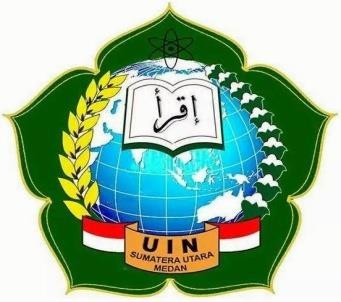 Penerapan Metode Quantum Reading And Cooperative Script (QRCS) Bidang Studi Bahasa Indonesia Materi Membandingkan Dua Teks Informasi Guna Meningkatkan Hasil Belajar Siswa Pada Kelas V Di MIS AN-NUR Kutilang Desa Bandar Khalifah Kecamatan Percut Sei Tuan Kabupaten Deli SerdangSKRIPSIDiajukan Untuk Melengkapi Tugas-Tugas dan Memenuhi Syarat-syarat Untuk Mencapai Gelar Sarjana Pendidikan (S.Pd) Dalam Fakultas Ilmu Tarbiyah dan KeguruanDisusun Oleh:NURHABIBAHNIM : 0306162161JURUSAN PENDIDIKAN GURU MADRASAH IBTIDAIYAHFAKULTAS ILMU TARBIYAH DAN KEGURUANUNIVERSITAS ISLAM NEGERISUMATERA UTARAMEDAN2020Penerapan Metode Quantum Reading And Cooperative Script (QRCS) BidangStudi Bahasa Indonesia Materi Membandingkan Dua Teks Informasi Guna Meningkatkan Hasil Belajar Siswa Pada Kelas V Di MIS AN-NUR Kutilang Desa Bandar Khalifah Kecamatan Percut Sei Tuan Kabupaten Deli SerdangSKRIPSIDiajukan Untuk Melengkapi Tugas-Tugas dan Memenuhi Syarat-syarat Untuk Mencapai Gelar Sarjana Pendidikan (S.Pd) Dalam Fakultas Ilmu Tarbiyah dan KeguruanDisusun Oleh:NURHABIBAHNIM : 0306162161Disetujui Oleh:PEMBIMBING I			         PEMBIMBING IIDr. Salim, M.Pd			       Tri Indah Kusumawati, S.S, M.HumNIP. 196005151988031004                      NIP. 197009252007012021JURUSAN PENDIDIKAN GURU MADRASAH IBTIDAIYAHFAKULUTAS ILMU TARBIYAH DAN KEGURUANUNIVERSITAS ISLAM NEGERISUMATERA UTARAMEDAN2020ABSTRAKNama		: Nurhabibah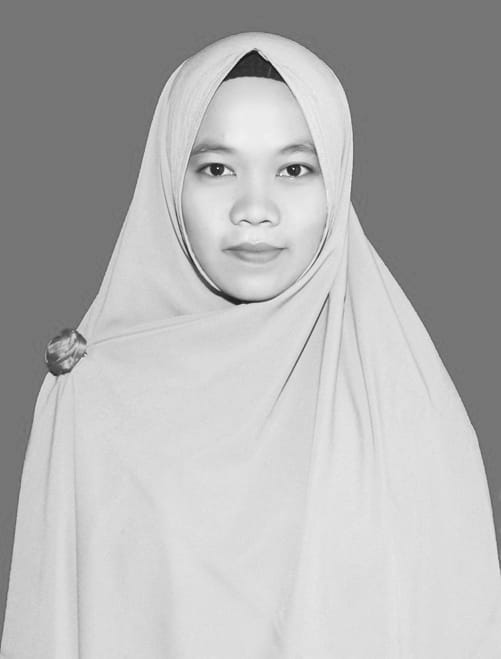 NIM		: 0306162161Fakultas	: Ilmu Tarbiyah dan KeguruanJurusan	: Pendidikan Guru Madrasah IbtidaiyahPembimbing I : Dr. Salim, M.PdPembimbing II: Tri Indah Kusumawati, M.Hum.Judul			: Penerapan Metode quantum reading end cooperative 			  script dalam meningkatkan hasil belajar siswa pada 			  kelas V di mis an-nur kutilang desa Bandar khalifah 			  kecamatan percut sei tuan kabupaten deli serdang.Kata Kunci : Metode Quantum Reading And Cooperative Script, Bahasa Indonesia, Kemampuan Membandingkan Dua TeksTujuan dari penelitian ini adalah 1) untuk  mengetahui hasil belajar siswa sebelum diterapkan Metode Quantum Reading And Cooperative Script (QRCS) bidang studi Bahasa Indonesia materi Membandingkan Dua Teks Informasi guna meningkatkan hasil belajar siswa pada kelas V di MIS AN-NUR Kutilang Desa Bandar Khalifah. 2) Untuk mengetahui bagaimana respon siswa terhadap Penerapan Metode Quantum Reading And Cooperative Script (QRCS) bidang studi Bahasa Indonesia materi Membandingkan Dua Teks Informasi guna meningkatkan hasil belajar siswa pada kelas V di MIS AN-NUR Kutilang Desa Bandar Khalifah. 3) Untuk mengetahui hasil belajar siswa setelah menggunakan Metode Quantum Reading And Cooperative Script (QRCS) bidang studi Bahasa Indonesia materi Membandingkan Dua Teks Informasi guna meningkatkan hasil belajar siswa pada kelas V di MIS AN-NUR Kutilang Desa Bandar Khalifah.Jenis penelitian ini adalah Penelitian Tindakan Kelas (Classroom Action Research) yang menggunakan tahapan berupa siklus yaitu siklus I dan siklus II. Subyek penelitian ini adalah kelas 5 yang berjumlah 28 orang. Yang terdiri dari 11 perempuan dan 13 orang laki-laki.Berdasarkan hasil penelitian dapat disimpulkan bahwa metode Quantum Reading And Cooperative Script mampu dalam meningkatkan hasil belajar siswa dalam Mata Pelajaran Bahasa Indonesia materi membandingkan isi dua teks. Hal ini dapat dibuktikan dengan hasil belajar peserta didik yang meningkat setelah diterapkannya metode Quantum Reading And Cooperative Script. Pada tahap Pree Test terdapat rata-rata 40,83 dengan ketuntasan klasikal 8,33% dengan jumlah 2 orang siswa. Pada Siklus I rata-rata hasil belajar 71,66 dengan ketuntasan klasikal mencapai 45,83% dengan jumlah siswa yang tuntas sebanyak 11 orang. Dan pada Siklus II rata-rata hasil belajar 86,25. dengan ketuntasan klasikal mencapai 83,33% dengan sebanyak 20 siswa yang tuntas.MengetahuiPembimbIng IDr. Salim, M.PdNIP. 196005151988031004KATA PENGANTAR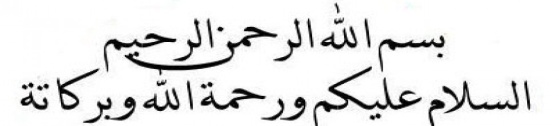 Syukur Alhamdulillah penulis ucapkan kepada Allah SWT, Maha Kuasa lagi Maha Pemurah. Atas rahmat dan hidayah-Nya sehingga penulis masih diberikan kesempatan untuk dapat menyelesaikan penyusunan skripsi ini dan karena kemurahan-Nya yang telah memberikan rezeki baik kesehatan, kemudahan, materi dan hal lain yang tak terhitung nilainya sehingga skripsi ini dapat diselesaikan sesuai dengan waktu dan rencana yang diharapkan.Sholawat dan salam penulis sampaikan kepada guru terbaik bagi umat manusia dimuka bumi ini Muhammad SAW, yang menjadi sumber keteladanan (uswatun hasanah) bagi umat manusia, beserta keluarganya yang baik dan suci, para sahabatnya yang setia dan para pengikutnya yang senantiasa berjuang dalam menghidupkan sunnahnya serta menegakkan kebesaran ajaran Tuhannya. Skripsi ini berjudul “Penerapan Metode Quantum Reading And Cooperative Script (QRCS) Bidang Studi Bahasa Indonesia Materi Membandingkan Dua Teks Informasi Guna Meningkatkan Hasil Belajar Siswa Pada Kelas V Di MIS AN-NUR Kutilang.” Skripsi ini disusun untuk memenuhi syarat memperoleh gelar Sarjana Pendidikan dalam Pendidikan Ilmu Tarbiyah dan Keguruan UIN Sumatera Utara. Pada awal penulisan skripsi ini sungguh banyak hambatan yang penulis hadapi. Namun berkat adanya pengarahan, bimbingan, dan bantuan yang diterima oleh penulis, sehingga akhirnya penulisan skripsi ini dapat diatasi dengan baik.Dalam penulisan skripsi ini, penulis telah banyak mendapatkan bantuan dan bimbingan dari berbagai pihak, sehingga penulis mengucapkan terima kasih yang sebesar-besarnya kepada:Bapak Prof. Dr. Saidurrahman, MA selaku Rektor UIN Sumatera Utara.Bapak Dr. Amiruddin Siahan, M.Pd selaku Dekan Fakultas Ilmu Tarbiyah dan Keguruan UIN Sumatera Utara.Ibu Dr. Salminawati, S.S, M.A selaku Ketua Jurusan Pendidikan Guru Madrasah Ibtidaiyah, Bapak Nasrul Syakur Chaniago, M.Pd selaku sekretaris Jurusan Pendidikan Guru Maadrasah Ibtidaiyah, beserta seluruh staf Jurusan Pendidikan Guru Madrasah Ibtidaiyah yang telah berupaya meningkatkan kualitas pendidikan pada Fakultas Ilmu Tarbiyah dan Keguruan.Dosen Pembimbing I Bapak Dr. Salim, M.Pd yang telah banyak membantu penulis untuk menyelesaikan dan memberikan waktu kepada penulis serta kesabaran dan perhatiannya dalam memberikan bimbingan, arahan, petunjuk, dan doa selama penyusunan skripsi iniDosen Pembimbing II Ibu Tri Indah Kusumawati, S.S, M.Hum yang telah banyak membantu penulis untuk menyelesaikan dan memberikan waktu kepada penulis serta kesabaran dan perhatiannya dalam memberikan bimbingan, arahan, petunjuk, dan doa selama penyusunan skripsi ini.Bapak Ramadhan Lubis, M.Ag selaku Penasehat Akademik di Pendidikan Guru Madrasah Ibtidaiyah (PGMI).Yang Teristimewa dan yang paling terkhusus kepada orang tua tersayang dan tercinta, Ayahanda Alm. M. Said Batubara dan Ibunda Nuramah Nasution yang selama ini telah membesarkan dan mendidik penulis dan telah memberikan kasih sayang, nasehat, motivasi, doa dan bantuan dalam bentuk materi serta pengorbanan yang begitu besar, sehingga penulis dapat menyelesaikan skripsi ini dengan baik.Kepada saudara kandung penulis Nurhakimah Batubara, Masitoh Batubara, dan Muhammad Rizaldi Batubara, dan kepada seluruh keluarga yang telah banyak memberikan doa dan motivasi sehingga penulis dapat menyelesaikan skripsi ini dengan baik.Kepada teman-teman Siti Khadijah, Vina Dwi Cahyani, Emi Triya Andhani, Miftahul Jannah, Maulida Indah, Leli Aulia, Tarmizi Akbar, Dan Ridho Ansyah yang selalu memberi semangat sehingga penulis dapat menyelesaikan skripsi ini. Kepada teman-teman PGMI-4 tercinta yang penuh semangat dan kebersamaan, yang telah banyak membantu penulis dari awal sampai akhir perkuliahan, serta selalu ada dikala suka dan duka.Seluruh pihak yang telah banyak membantu dalam menyelesaikan proposal ini yang tidak dapat penulis sebutkan satu persatu.Atas segala bantuan dan motivasi yang penulis terima dari berbagai pihak, penulis mengucapkan banyak terima kasih. Semoga Allah SWT membalas semua kebaikan mereka dengan pahala yang berlipat ganda.Dengan segala keterbatasan, penulis telah berupaya semaksimal mungkin dalam menyelesaikan skripsi ini. Namun, penulis menyadari bahwa skripsi ini masih jauh dari kesempurnaan. Untuk itu penulis sangat berterimakasih apabila ada masukan berupa kritik dan saran yang membangun demi kesempurnaan skripsi ini.Akhir kata penulis berharap semoga skripsi ini dapat memberikan manfaat bagi penulis dan pembaca serta dapat dijadikan sebagai sumbangan pemikiran dalam dunia pendidikan.Medan, 28 Januari 2020    Penulis,   NurhabibahNIM: 0306162161DAFTAR ISIDAFTAR TABELTabel 3.1 Hasil Observasi Guru	51Table 3.2 Hasil Observasi Siswa	53Tabel 3.3 Kriteria Keberhasilan Siswa Dalam % 	60Tabel 4.1 Ketuntasan Hasil Belajar Siswa Pre Tes	65Tabel 4.2 Analisis Hasil Belajar Siswa Pada Pre Tes	67Tabel 4.3 Ketuntasan Hasil Belajar Siswa Post Tes Siklus I	71Tabel 4.4 Analisis Hasil Belajar Siswa Pada Post Tes Siklus I	73Tabel 4.5 Hasil Observasi Guru Siklus I	75Tabel 4.6 Hasil Observasi Siswa Siklus I	77Table 4.7 Ketuntasan Hasil Belajar Siswa Post Tes Siklus II	82Tabel 4.8 Analisis Hasil Belajar Siswa Pada Post Tes Siklus II	82Tabel 4.9 Hasil Observasi Guru Siklus II	85Tabel 4.10 Hasil Observasi Siwa Siklus II	88Tabel 4.11 Hasil Belajar Siswa Pree Test, Siklus I, Dan Siklus II	91DAFTAR GAMBARGambar 3.1 Siklus Kegiatan PTK	55Gambar 4.1 Grafik Persentase Ketuntasan	92Gambar 4.2 Grafik Nilai Rata-Rata	93DAFTAR LAMPIRANLampiran 1 Rencana Pelaksanaan Pembelajaran (RPP) Siklus 1Lampiran 2 Rencana Pelaksanaan Pembelajaran (RPP) Siklus 2Lampiran 3 Surat Keterangan Validasi SoalLampiran 4 Soal Pre TestLampiran 5 Soal Post Test Siklus 1Lampiran 6 Soal Post Tes Siklus 2Lampiran 7 Surat Izin PenelitianLampiran 8 Surat Balasan PenelitianLampiran 9 DokumentasiLampiran 10 Riwayat HidupBAB IPENDAHULUANLatar Belakang MasalahBahasa Indonesia adalah alat komunikasi yang dipergunakan oleh masyarakat Indonesia untuk keperluan sehari-hari. Misalnya bealajar, bekerja sama, dan berintekrsi. Bahasa Indonesia merupakan bahasa nasional dan bahasa resmi di Indonesia. Bahasa nasional adalah bahasa yang menjadi bahasa standar di Negara multilingual. Pemakai bahasa Indonesia dalam konteks bahasa nasional dapat dengan bebas mengunakan ujarannya baik lisan, tulis, maupun kinesik. Kebebasan pengujara itu juga ditentukan oleh konteks pembicaraan.Bahasa resmi adalah bahasa yang digunakan dalam komunikasi resmi seperti yang sudah diatur dalam perundang undangan. Berkaitan dengan itu bahasa Indonesia harus digunakan sesuai dengan kaidah, tertib, cermat, dan masuk akal. Bahasa Indonesia yang dipakai harus lengkap dan baku. Tingkat kebakuannya diukur oleh aturan kebahasaan dan logika pemakaiannya.Bahasa memiliki dua fungsi. Fungsi ini terbagi kedalam fungsi umum dan fungsi khusus. Fungsi umum terdiri dari sebagai alat ungkapan perasaan atau mengekspresikan diri, sebagai alat komunikasi, sebagai alat berintegrasi dan beradaptasi sosial, serta sebagai alat kontrol sosial. Adapun fungsi khusus terdiri dari mengadakan hubungan dalam pergaulan sehari-hari, mewujudakan seni atau sastra, mempelajari bahasa luno, dan mengeksplorasi iptek.Sebagai warga Indonesia yang mempunyai bahasa Resmi bahasa Indonesia maka warga Indonesia harus mempelajari kaidah-kaidah bahasa Indonesia. Untuk bisa berkomunikasi yang baik harus lah bisa berbahasa yang baik. Banyak juga yang menggunakan bahasa sebagai alat untung menuangkan emosi atau mengekspresikan perasaannya. Dengan bahasa seseorang juga bisa berkarya. Semua itu bisa dilaksanakan dengan adanya pembelajaran bahasa Indonesia.Bahasa Indonesia merupakan mata pelajaran yang dipelajari di SD/MI. Tujuan pembelajaran Bahasa Indonesia di SD secara umum mengacu pada kemampuan memahami dari segi bentuk, makna, dan fungsi serta menggunakannya secara tepat secara lisan ataupun tertulis.Dalam aspek berbahasa ada empat keterampilan yang harus dikuasai dan dikembangkan, yaitu keterampilan menyimak atau mendengarkan, (listening skills), keterampilan berbicara (speaking kills), keterampilan membaca (reading skills), dan keterampilan menulis (writing skills). Dalam memperoleh keterampilan berbahasa kita harus melalui suatu hubungan urutan yang teratur. Awalnya pada masa kecil kita belajar menyimak bahasa kemudian berbicara, sesudah itu kita belajar membaca kemudian menulis. Menyimak dan berbicara, kita pelajari sebelum masuk sekolah. Keempat keterampilan tersebut merupakan suatu kesatuan, merupakan catur tunggal. Keterampilan membaca merupakan keterampilan yang sangat penting untuk dikuasai siswa di SD/MI. Hal ini dikarenakan bahwa tidak dapat dipungkiri membaca dapat meghantarkan siswa untuk menguasai pelajaran atau bidang studi yang lain. Tanpa membaca siswa tidak dapat memahami isi materi. Sehingga membaca adalah gerbang dari bidang studi yang lain atau dengan kata lain membaca merupakan induk dari semua pelajaran. Tanpa membaca kita tidak bisa mempelajari yang lain.Membaca merupakan suatu kegiatan atau proses kognitif yang berupaya untuk menemukan berbagai informasi yang terdapat dalam tulisan. Membaca bukan hanya melihat sekumpulan huruf yang membentuk kata, kelompok kata, kalimat, paragraph, dan wacana saja, tetapi juga merupakan kegiatan memahami dan menginterpresentasikan lambing atau tanda atau tulisan yang bermakna.sehingga pesan yang disampaikan penulis dapat diterima oleh pembaca.Membaca bukanlah suatu kegiatan pembelajaran yang mudah, banyak faktor yang mempengaaruhi keberhasilan anak dalam membaca. Faktor tersebut di identifikasikan sebagai masalah guru, siswa, lingkungan belajar, materi pelajaran, tekhnik pengajaran, metode yang digunakan, serta strategi atau model yang digunakan. Salah satu faktor yang mempengaruhi keberhasilan siswa dalam membaca adalah teknik yang digunakan. Ada banyak teknik yang dapat diterapkan untuk bisa mencapai keberhasilan dalam membaca salah satunya adalah kecepatan membaca. Salah satu kegiatan belajar mengajar khususnya di sekolah adalah keterampilan membaca. Tujuan utama dalam membaca adalah untuk mencari serta memperoleh informasi, mencangkup isi, memahami makna bacaan. Membaca adalah suatu proses yang dilakukan serta dipergunakan oleh pembaca untuk memperoleh pesan yang hendak disampaikan oleh penulis melalui media kata-kata atau bahan tulis. Pembelajaran merupakan cara, perbuatan atau proses interaksi peserta didik dengan pendidik dan sumber belajar pada suatu lingkungan belajar. Interaksi yang dilakukan tersebut akan mendapatkan informasi ataupun pengalaman sehingga akan menghasilkan perubahan pada diri peserta didik tersebut. Tujuan pembelajaran merupakan tercapainya perubahan. Berkaitan dengan hal tersebut, pada kegiatan membaca, siswa dituntut untuk mampu memahami suatu bacaan yang telah dibacanya. Salah satu syarat bagi setiap pembaca yang baik adalah memahami benar-benar apa yang dibacanya. Akan tetapi, ketika siswa akan diintruksikan oleh guru untuk mengungkapkan kembali isi dari teks yang dibacanya, banyak siswa yang merasa kesulitan melakukannya. Hal itu membuktikan bahwa hanya sedikit siswa yang mampu memahami isi teks yang dibacanya.Selain untuk memahami isi teks, salah satu tujuan membaca adalah untuk menemukan bagaimana dua cerita mempunyai persamaan maupun perbedaan. Ini disebut membaca untuk membandingkan ataupun  mempertentangkan. Berkaitan dengan hal tersebut, biasanya permasalahan yang dialami siswa adalah kesulitan menemukan kesamaan atau perbedaan antara teks satu dengan teks lainnya. Permasalahan tersebut muncul karena siswa tidak mengetahui aspek-aspek apa saja yang bisa dibandingkan dari teks satu denga teks lainnya.Tim Kemendikbud menjelaskan bahwa jenis teks dapat dibedakan atas dasar tujuan (yang tidak lain adalah fungsi sosial teks), struktur teks ( tata organisasi), dan ciri-ciri kebahasaan teks tersebut.  Sesuai dengan prinsip tersebut, yang berbeda tentu memiliki fungsi yang berbeda, struktur yang berbeda, dan ciri-ciri kebahasaan teks tersebut. Sesuai dengan prinsip tersebut, teks yang berbeda tentu memiliki fungsi yang berbeda, struktur yang berbeda, dan ciri-ciri kebahasaan yang berbeda. Berdasarkan penjelasan tersebut, teks dapat dibedakan berdasarkan struktur isi dan ciri kebahasaanya. Membaca harus dalam keadaan nyaman dan menyenangkan. Dalam membaca untuk bisa mendapatkan hasil perbandingan teks yang objektif, diperlukan langkah-langkah yang tepat dalam membandingkannya. Berkaitan dengan hal tersebut, siswa biasanya kesulitan menentukan langkah-langkah dalam membandingkan suatu teks. Ada juga beberapa alasan kenapa seseorang malas membaca, alasannya karena banyak waktu yang dihabiskan oleh pembaca meskipun buku tersebut menarik. Mereka tidak tahan  jika berhari-hari dalam menyelesaikan satu  buku. Orang lebih suka yang instan berupa ringkasan, padahal banyak informasi berharga dari sebuah buku tidak cukup hanya dengan ringkasan. Oleh karena itu teknik membaca cepat sangat membantu mengatasi malas membaca karena waktu yang dibutuhkan untuk membaca lebih sedikit.Selain faktor yang disebutkan diatas, ada faktor lain yang menyebabkan kurangnya minat baca dikalangan peserta didik pada masa kini, yaitu karena sejak usia dini anak-anak tidak diperkenalkan dunia membaca oleh orang tua mereka. Membaca di usia dini sangat berpengaruh terhadap minat membaca peserta didik. Sebagai orang tua yang cerdas seharusnya dari usia sejak dini sudah diperkenalkan membaca yang menyenangkan agar besarnya anak terbiasa dan menyukai kegiatan membaca.Pembelajaran pada dasarnya suatu proses yang memerlukan penanganan secara profesional, sebab suatu pembelajaran yang professional tidak hanya membutuhkan penguasaan terhadap keterampilan-keterampilan untuk mengajar tetapi juga penguasaan terhadap apa yang akan diajarkannya. Hal ini menunjukkan bahwa pembelajaran bukan merupakan suatu hal yang mudah, karena keberhasilan pembelajaran ditentukan oleh proses pembuatan dan pelaksanaan keputusan. Pengambilan keputusan dalam memilih metode, strategi, memilih pendekatan materi serta keputusan untuk melaksanakan apa yang dipilih merupakan proses yang perlu dilakukan guru. Berdasarkan observasi yang dilakukan oleh peneliti di MIS AN-NUR Kutilang, peserta didik dalam membandingkan dua teks informasi kelas 5 pada mata pelajaran bahasa Indonesia masih rendah, prestasi belajar siswa masih rendah, ada siswa yang beranggapan bahwa mata pelajaran bahasa Indonesia merupakan mata pelajaran yang tidak menarik dan itu masih tertanam dalam pikiran siswa. Bahasa yang pada awalnya merupakan hal yang mudah dan mengasikkan berubah menjadi pelajaran yang sulit dan membosankan. Sehingga pemahaman siswa terhadap isi bacaan masih lemah atau masih rendah.  Permasalahan lain juga berkaitan dengan metode pembelajaran yang masih menggunakan metode konvensional yaitu pembelajaran yang terpusat pada guru, dan kegiatan pembelajaran yang kurang  bermakna dan menarik sehingga aktivitas peserta didik belum memuaskan. Interaksi antara peserta didik dengan guru atau sesama peserta didik jarang terjadi dan semua aktivitas peserta didik masih tergantung perintah yang diberikan guru. Hal tersebut mengakibatkan hasil belajar peserta didik kurang dari KKM yang sudah ditentukan. Pemilihan metode pembelajaran sangat menentukan kualitas pengajaran dalam proses belajar mengajar. Untuk mencapai tujuan pengajaran diperlukan penggunaan metode pembelajaran yang optimal.  Ini  berarti bahwa untuk mencapai kualitas pengajaran yang tinggi setiap mata pelajaran khususnya bahasa Indonesia harus diorganisasi dengan strategi pengorganisasian yang tepat. Dalam hal ini siswa tidak berperan sebagai subyek belajar yang aktif dan kreatif akan tetapi obyek pembelajaran. Mengingat rendahnya kemampuan peserta didik dalam membandingkan dua teks informasi, maka dirasa perlu adanya pengembangan metode pembelajaran yang erat kaitannya dengan kemampuan membandingkan teks. Salah satunya adalah dengan menggunakan metode Quantum Reading And Cooperative Script (QRCS). Karena pembelajaran QRCS merupakan pembelajaran yang muncul dari konsep bahwa siswa akan lebih mudah menemukan dan memahami konsep yang sulit jika mereka membaca dengan senang hati dan saling berdiskusi dengan temannya. Hal demikian  menunjukkan bahwa aktivitas siswa dalam bentuk diskusi yang menyenangkan sangat menentukan keberhasilan siswa dalam memahami segala konsep dalam pembelajaran. Dalam bentuk kelompok kecil siswa saling membantu memecahkan masalah yang ada. Pemahaman siswa akan menjadi kuat karena siswa sendiri yang menemukannya melalui diskusi. Berdasarkan permasalahan yang dialami siswa di MIS AN-NUR Kutilang desa Bandar khalifah kecamatan percut sei tuan kabupaten deli serdang, peneliti tertarik untuk melaksanakan penelitian dengan judul “Penerapan Metode Quantum Reading And Cooperative Script (QRCS) bidang studi Bahasa Indonesia materi Membandingkan Dua Teks Informasi guna meningkatkan hasil belajar siswa pada kelas V di MIS AN-NUR Kutilang Desa Bandar Khalifah Kecamatan Percut Sei Tuan Kabupaten Deli Serdang”.Identifikasi masalahDari latar belakang masalah diatas, maka identifikasi masalah dalam penelitian ini adalah sebagai berikut:Kurangnya minat baca peserta didikPenggunaan strategi atau metode yang kurang tepat pada saat pembelajaran berlangsung. Rendahnya hasil belajar siswa pada mata pelajaran Bahasa IndonesiaMasih terbatasnya peran dan keaktifan peserta didik dalam proses pembelajaranRendahnya kemampuan peserta didik dalam membandingkan dua teksProses pembelajaran masih berpusat pada guru. Strategi pembelajaran yang kurang bervariasi.  Peserta didik merasa bosan selama proses pembelajaranBatasan MasalahDari identifikasi masalah diatas, maka penulis membatasi beberapa masalah yang bisa diatasi dalang jangka pendek pada penelitian ini yaitu sebagai berikut:Penggunaan metode yang kurang tepat pada saat pembelajaran berlangsungStrategi pembelajaran yang kurang bervariasiProses pembelajaran masih berpusat pada guruMasih terbatasnya peran dan keaktifan peserta didik dalam proses pembelajaranRumusan MasalahSetelah mengidentifikasi dan membatasi masalah maka penulis merumuskan masalah yang akan diselesaikan sebagai berikut:Bagaimana hasil belajar siswa sebelum diterapkan Metode Quantum Reading And Cooperative Script (QRCS) bidang studi Bahasa Indonesia materi Membandingkan Dua Teks Informasi guna meningkatkan hasil belajar siswa pada kelas V di MIS AN-NUR Kutilang Desa Bandar Khalifah?Bagaimana respon siswa dengan menerapakan Metode Quantum Reading And Cooperative Script (QRCS) bidang studi Bahasa Indonesia materi Membandingkan Dua Teks Informasi guna meningkatkan hasil belajar siswa pada kelas V di MIS AN-NUR Kutilang Desa Bandar Khalifah?Bagaimana hasil belajar siswa setelah menggunakan Metode Quantum Reading And Cooperative Script (QRCS) bidang studi Bahasa Indonesia materi Membandingkan Dua Teks Informasi guna meningkatkan hasil belajar siswa pada kelas V di MIS AN-NUR Kutilang Desa Bandar Khalifah?Tujuan PenelitianBerdasarkan rumusan masalah di atas, maka tujuan penelitian ini adalah untuk: Untuk mengetahui hasil belajar siswa sebelum diterapkan Metode Quantum Reading And Cooperative Script (QRCS) bidang studi Bahasa Indonesia materi Membandingkan Dua Teks Informasi guna meningkatkan hasil belajar siswa pada kelas V di MIS AN-NUR Kutilang Desa Bandar KhalifahUntuk mengetahui bagaimana respon siswa terhadap Penerapan Metode Quantum Reading And Cooperative Script (QRCS) bidang studi Bahasa Indonesia materi Membandingkan Dua Teks Informasi guna meningkatkan hasil belajar siswa pada kelas V di MIS AN-NUR Kutilang Desa Bandar KhalifahUntuk mengetahui hasil belajar siswa setelah menggunakan Metode Quantum Reading And Cooperative Script (QRCS) bidang studi Bahasa Indonesia materi Membandingkan Dua Teks Informasi guna meningkatkan hasil belajar siswa pada kelas V di MIS AN-NUR Kutilang Desa Bandar KhalifahManfaat PenelitianManfaat yang  diharapkan dari hasil penelitian ini adalah: Manfaat Teoretis Bagi peneliti, penelitian ini menjadi pengalaman, sebagai masukan sekaligus sebagai pengetahuan untuk mengetahui peningkatan hasil belajar siswa dengan menggunakan multimedia pembelajaran. Sebagai bahan pertimbangan dalam menggunakan multimedia guna meningkatkan hasil belajar siswa.	Manfaat Praktis Bagi siswa, dengan penelitian ini diharapkan hasil belajar siswa dapat meningkat. Bagi guru, jika hasil penelitian ini dapat membantu proses pembelajaran menjadi lebih baik, maka diharapkan dapat dijadikan sebagai bahan pertimbangan para guru agar dapat menggunakan multimedia dalam proses pembelajaran. Bagi sekolah, akan dapat meningkatkan sumbangan dalam upaya meningkatkan mutu pembelajaran di sekolah. Bagi peneliti lain, penelitian ini diharapkan dapat dijadikan sebagai bahan refrensi untuk melakukan penelitian berikutnya dan sebagai bahan perbandingan untuk melakukan penelitian yang berhubungan dengan permasalahan yang sama.   Indikator Tindakan Indikator yang digunakan untuk mengukur peningkatan prestasi belajar adalah adanya peningkatan prsetasi belajar siswa. Penelitian ini dikatakan berhasil jika meningkatnya skor rata-rata siswa dan 85% siswa mencapai KKM.BAB IILANDASAN  TEORETISKajian Teori dan Regulasi Pengertian Belajar Belajar dapat didefenisikan sebagai suatu proses dimana organism berubah perilakunya sebagai akibat pengalaman. Dengan begitu belajar adalah suatu tahapan tingkah laku individu yang dinamis sebagai hasil pengalaman dan interaksi dengan lingkungan yang melibatkan unsur kognitif, afektif dan psikomotorik. Dengan kata lain, belajar adalah suatu proses dimana kemampuan sikap, pengetahuan dan konsep dapat dipahami, diterapkan dan digunakan untuk dikembangkan dan diperluas. Menurut Undang-undang Republik Indonesia Nomor 20 Tahun 2003 Tentang Sistem Pendidikan nasional“Belajar dan pembelajaran merupakan aktivitas utama dalam proses pendidikan. Pendidikan secara nasional di Indonesia didefinisikan sebagai usaha sadar dan terencana untuk mewujudkan suasana belajar dan proses pembelajaran, agar peserta didik secara aktif mengembangkan potensi dirinya sehingga memiliki kekuatan spiritual keagamaan, pengendalian diri, kepribadian, kecerdasan, akhlak mulia, serta keterampilan yang diperlukan baik untuk diri peserta didik itu sendiri maupun untuk masyarakat, bangsa, dan negaranya”.Belajar merupakan hal terpenting yang harus dilakukan manusia untuk menghadapi perubahan lingkungan yang senantiasa berubah setiap waktu, oleh karena itu sebaiknya seseorang mempersiapkan dirinya untuk menghadapi kehidupan yang dinamis dan penuh persaingan dengan belajar, dimana didalamnya termasuk belajar memahami diri sendiri, memahami perubahan, dan perkembangan globalisasi.Belajar secara umum bisa diartikan sebagai perubahan pada individu yang terjadi melalui pengalaman, bukan karena pertumbuhan atau perkembangan tubuhnya atau karakteristik seseorang sejak lahir. Manusia banyak belajar sejak lahir dan bahkan ada yang berpendapat sebelum lahir manusia pun belajar didalam rahim ibunya. Antara belajar dan perkembangan sangatlah erat kaitannya.Banyak pengertian belajar yang dikemukakan para ahli, beberapa diantaranya sebagai berikut: BF. Skinner memandang bahwa, belajar adalah perubahan dalam prilaku yang dapat diamati dalam kondisi yang dikontrol secara baikMenurut Gagne belajar adalah sebagai suatu proses dimana suatu organism berubah perilakunya sebagai akibat dari pengalaman.Slameto juga merumuskan pengertian tentang belajar: Menurutnya belajar adalah suatu proses usaha yang dilakukan individu untuk memperoleh suatu perubahan tingkah laku yang baru secara keseluruhan, sebagai hasil pengalaman individu itu sendiri dalam interaksi dengan lingkungannya. Menurut Ahmad Susanto, belajar adalah suatu aktifitas yang dilakukan oleh seseorang dengan sengaja dalam keadaan sadar, untuk memperoleh suatu konsep, pemahaman dan pengetahuan baru sehingga memungkinkan seseorang terjadinya perubahan perilaku yang relative tetap baik dalam berfikir, merasa, maupun bertindak.Berbagai definisi  belajar telah dikemukakan oleh para ahli, dan semua ahli sepakat bahwa belajar itu merupakan suatu kegiatan yang mengakibatkan perubahan atau bertujuan untuk perubahan. Lebih jelasnya belajar dapat didefinisikan sebagai Suatu usaha atau kegiatan yang bertujuan untuk mengadakan perubahan di dalam diri seseorang, yang mencakup perubahan tingkah laku, sikap, kebiasaan, ilmu pengetahuan, keterampilan dan sebagainya. Dalam Al-Qur‟an surah Al-Mujadilah ayat 11 disebutkan: يَا أَيُّهَا الَّذِينَ آمَنُوا إِذَا قِيلَ لَكُمْ تَفَسَّحُوا فِي الْمَجَالِسِ فَافْسَحُوا يَفْسَحِ اللَّهُ لَكُمْ ۖ وَإِذَا قِيلَ انْشُزُوا فَانْشُزُوا يَرْفَعِ اللَّهُ الَّذِينَ آمَنُوا مِنْكُمْ وَالَّذِينَ أُوتُوا الْعِلْمَ دَرَجَاتٍ ۚ  وَاللَّهُ بِمَا تَعْمَلُونَ خَبِيرٌArtinya: “Hai orang-orang yang beriman, apabila dikatakan padamu, “berlapang-lapanglah dalam majelis”, maka lapangkanlah, niscaya Allah akan memberi kelapangan untukmu. Dan apabila dikatakan, “berdirilah kamu”, maka berdirilah, niscaya Allah akan meninggikan orangorang yang beriman diantaramu dan orang-orang yang diberi ilmu pengetahuan beberapa derajat. Dan Allah Maha Mengetahui apa yang kamu kerjakan”.Ayat di atas menjelaskan bahwa menuntut ilmu merupakan perintah langsung dari Allah SWT. Allah SWT memberikan janji kepada manusia bahwa orang-orang yang berilmu pengetahuan diangkat derajatnya oleh Allah SWT. Hal ini dapat tercapai jika orang tersebut terus belajar untuk memperoleh pengetahuan. Mencari ilmu pengetahuan merupakan perbuatan yang baik.Adapun pengertian belajar menurut Mardianto  :Belajar merupakan syarat mutlak untuk menjadi pandai dalam bidang keterampilan atau kecakapan. Seorang bayi misalnya, dia harus belajar berbagai kecakapan terutama sekali kecakapan motorik, seperti belajar telungkup, duduk, merangkak, berdiri atau berjalan. Gerak raga yang ditunjukkan harus sejalan dengan proses jiwa untuk mendapatkan perubahan, perubahan yang dimaksudkan dalam hal ini adalah perubahan sebagai hasil dari proses belajar dan perubahan jiwa yang mempengaruhi tingkah laku seseorang.Seperti yang dijelaskan dalam hadits Ibnu Majah yaitu:حَدَّثَنَا هِشَامُ بْنُ عَمَّارٍ حَدَّثَنَا حَفْصُ بْنُ سُلَيْمَانَ حَدَّثَنَا كَثِيْرُبْنُ شِنْظِيْرُ عَنْ مُحَمَّدٍ بْنُ سِيْرِيْنَ عنْ أَنَسِ بْنُ مَالِكٍ قَال قَال رَسُوْلُ اللهِ صَلَّى الله عَلَيْهِ وَسَلَّمَ: طَلَبُ الْعِلْمِ فَرِ يْضَةٌ عَلَى كُلِّ مُسْلِمٍ وَوَاضِعُ الْعِلْمِ عِنْدَ غَيْر اَهْلِهِ كَمقَلَّدِ خَنَازِ يْرِالجَوْهَرَ وَاللُّؤْلُؤَ وَالذهَبَ )رواه ابن ماجه(Artinya: “Telah mengabarkan kepada kami Hisyambin Ammar dari Hafsu bin Sulaiman dari Katsir bin Syinzir dari Muhammad bin Sirin dari Anas bin Malik ia berkata: Rasulullah SAW berkata:Mencari ilmu itu fardhu atas etiap muslim, dan yang meletakkan ilmu kepada selain ahlinya, maka ia seperti mengalungi babi dengan permata, mutiara dan emas.” (H.R. Ibnu Majah).Hadits ini menjelaskan bahwa sebagai manusia kita harus belajar, karena dengan belajar dapat membantu kita dimana pun kita berada. Karena dengan belajar juga kita akan mendapatkan ilmu, yang akan bermanfaat untuk menolong diri kita dan bermanfaat untuk orang disekitar kita. Faktor-Faktor yang Mempengaruhi BelajarAdapun Faktor-faktor yang mempengaruhi belajar banyak jenisnya, tetapi dapat digolongkan menjadi dua golongan saja, yaitu faktor intern dan faktor ekstern. Faktor intern adalah faktor yang ada dalam diri individu yang sedang belajar, sedangkan faktor ekstern yang ada di luar individu. Faktor Intern Faktor Jasmaniah Faktor Kesehatan Proses belajar seseorang akan terganggu jika kesehatan seseorang terganggu, selain itu juga akan cepat lelah, kurang bersemangat, mudah pusing, ngantuk jika badannya lemah, kurang darah ataupun ada gangguan atau kelainan fungsi alat inderanya serta tubuhnya. Cacat tubuh Cacat dapat berupa buta, setengah buta, tuli, setengah tuli, patah kaki dan patah tangan, lumpuh dan lain-lain. Keadaan cacat tubuh juga mempengaruhi belajar. Siswa yang cacat belajarnya juga terganggu. Jika hal ini terjadi, hendaknya ia belajar pada lembaga pendidikan khusus atau diusahakan alat bantu agar dapat menghindari atau mengurangi pengaruh kecacatannya itu. Faktor Psikologis Sekurang-kurangnya ada tujuh faktor yang tergolong ke dalam faktor psikologis yang mempengaruhi belajar. Faktor faktor itu adalah:a) Inteligensi Inteligensi adalah kecakapan yang terdiri dari tiga jenis yaitu kecakapan untuk menghadapi dan menyesuaikan ke dalam situasi yang baru dengan cepat dan efektif. Inteligensi besar pengaruhnya terhadap kemajuan belajar. b) Perhatian Untuk dapat menjamin hasil belajar yang baik, maka siswa harus mempunyai perhatian terhadap yang yang dipelajarinya. Agar siswa dapat belajar dengan baik, usahakanlah bahan pelajaran yang menarik perhatian. c) Minat Minat adalah kecenderungan yang tetap untuk memperhatikan dengan mengenang beberapa kegiatan. Minat besar pengaruhnya terhadap belajar, karen bila pelajaran yang dipelajari tidak sesuai dengan minat siswa, siswa tidak akan belajar dengan sebaik-baiknya, karena tidak ada daya tariknya. d) Bakat Bakat adalah kemampuan untuk belajar. bakat juga dapat mempengaruhi belajar. jika bahan pelajaran yang dipelajari siswa sesuai dengan bakatnya, maka hasil belajarnya lebih baik karena ia senang belajar. e) Kematangan Kematangan adalah suatu tingkat/fase dalam pertumbuhan seseorang, dimana alat-alat tubuhnya sudah siap untuk melaksanakan kecakapan baru. Belajar akan lebih berhasil jika anak sudah siap (matang).  f) Kesiapan Kesiapan adalah kesediaan untuk memberi respon atau bereaksi. Kesiapan ini perlu diperhatikan dalam proses belajar, karena jika siswa belajar dan padanya sudah ada kesiapan, maka hasil belajarnya akan lebih baik.Faktor kelelahan Kelelahan dapat mempengaruhi belajar. Agar siswa dapat belajar dengan baik haruslah menghindari jangan sampai terjadi kelelahan dalam belajarnya. Sehingga perlu diusahakan kondisi yang bebeas dari kelelahan.Faktor Eksternal Faktor Keluarga Siswa yang belajar akan menerima pengaruh dari keluarga berupa: cara orang tua mendidik, relasi antara anggota keluarga, suasana rumah tangga dan keadaan ekonomi keluarga. Faktor Sekolah Faktor sekolah yang mempengaruhi belajar ini mencakup metode mengajar, kurikulum, relasi guru dengan siswa, relasi siswa dengan siswa, disiplin sekolah, pelajaran dan waktu sekolah, standard pelajaran, keadaan gedung, metode belajar dan tugas rumah. Faktor Masyarakat Masyarakat merupakan faktor ekstern yang juga berpengaruh terhadap belajar siswa. Pengaruh ini terjadi karena keberadaan siswa dalam masyarakat. Kegiatan siswa dalam masyarakat, mass media, teman bergaul dan bentuk kehidupan masyarakat, yang semuanya mempengaruhi belajar. Hasil BelajarHasil belajar merupakan segala prilaku yang dimiliki peserta didik sebagai akibat dari proses belajar yang ditempuhnya. Perubahan mencakup aspek tingkah laku secara menyeluruh baik aspek kognitif, afektif dan psikomotorik. Hal ini sejalan dengan teori Bloom bahwa hasil belajar dalam rangka studi dicapai melalui tiga kategori ranah yaitu kognitif (hasil belajar yang terdiri dari pengetahuan, pemahaman, aplikasi, analisis, sintesis, dan evaluasi), afektif (hasil belajar terdiri dari kemampuan menerima, menjawab, dan menilai), dan psikomotorik (hasil belajar terdiri dari keterampilan motorik, manipulasi dan kordinasi neuromuscular).Penjelasan tiga ranah menurut Bloom mengenai hasil belajar antara lain:Ranah Kognitif Ranah ini bertujuan pada orientasi kemampuan “berfikir” mencakup kemampuan intelektual yang lebih sederhana, yaitu “mengingat” sampai pada satu kemampuan untuk memecahkan masalah. Dalam pemetaan kognitif, pembagian ranah penting untuk kepentingan pengukuran instruksional. Artinya seorang perancang pengajaran akan memanfaatkan kata kerja operasional sebagai acuan mengevaluasi proses pembelajaran. Ranah Afektif Taksonomi ini lebih dikenal pada ranah yang berorientasi pada rasa atau kesadaran. Banyak dikalangan para ahli menginterpretasikan ranah afektif menjadi sikap, nilai sikap yang diartikan tentu akan berpengaruh terhadap penyusunan tujuan instruksional yang akan ditetapkan dalam tujuan pembelajaran. Ranah PsikomotorRanah psikomotor ini adalah kemampuan yang menyangkut kegiatan otot dan kegiatan fisik. Penguasaan kemampuan ini meliputi gerakan anggota tubuh yang memerlukan koordinasi syarat otot yang sederhana dan bersifat kasar menuju gerakan yang menurut koordinasi syarat otot yang lebih kompleks dan bersifat lancar.Ketiga ranah diatas merupakan tujuan pendidikan yang harus dicapai. Bukti bahwa seseorang telah belajar ialah terjadinya perubahan tingkah laku pada seseorang, misalnya dari tidak tahu menjadi tahu, dari tidak mengerti menjadi mengerti. Tingkah laku manusia terdiri dari sejumlah aspek. Hasil belajar akan tampak pada setiap perubahan pada aspek-aspek tersebut. Adapun aspek tersebut yaitu 1) Pengetahuan 2) Pengertian 3) Kebiasaan4) Keterampilan 5) Apresiasi 6) Emosional 7) Hubungan social 8) Jasmani 9) Etika ataubudipekerti, dan 10) Sikap.Menurut Monawati & M. Yamin, hasil belajar merupakan hal yang dapat dipandang dari dua sisi yaitu sisi siswa dan dari sisi guru.Dari sisi siswa, hasil belajar merupakan tingkat perkembangan mental yang lebih baik bila dibandingkan pada saat sebelum belajar. Howard Kingsley membagi 3 macam hasil belajar: 1) Keterampilan dan kebiasaan; 2) Pengetahuan dan pengertian; dan 3) Sikap dan cita-cita. Pendapat dari Horward Kingsley ini menunjukkan hasil perubahan dari semua proses belajar. Hasil belajar ini akan melekat terus pada diri siswa karena sudah menjadi bagian dalam kehidupan siswa tersebut.Oemar Hamalik dalam buku Rusman menyatakan “hasil belajar itu dapat terlihat dan dari terjadinya perubahan dari persepsi dan perilaku, termasuk juga perbaikan perilaku”. Misalnya, pemuasan kebutuhan masyarakat dan pribadi secara utuh. Belajar merupakan proses yang kompleks dan terjadinya perubahan perilaku pada saat proses belajar diamati pada perubahan perilaku siswa setelah dilakukan evaluasi (penilaian). Guru harus dapat mengamati terjadinya perubahan tingkah laku tersebut setelah dilakukan penilaian. Tolak ukur keberhasilan siswa biasanya berupa nilai yang diperolehnya. Nilai itu diperoleh setelah siswa melakukan proses belajar dalam jangka waktu tertentu dan selanjutnya mengikuti tes akhir. Kemudian dari tes itulah guru menentukan prestasi belajar siswanya.Winkel dalam Purwanto mengemukakan bahwa “hasil belajar adalah perubahan yang mengakibatkan manusia berubah dalam sikap dan tingkah lakunya.Aspek perubahan itu mengacu kepada taksonomi tujuan pengajaran yang di kembangkan oleh Bloom, Simpson, dan Harrow mencakup aspek kognitif, afektif dan psikomotorik”.Adapun penjelasan ketiga ranah tersebut akan dijabarkan sebagai berikut : (a) ranah kognitif bertujuan pada orientasi kemampuan “berpikir” mencakup kemampuan intelektual yang lebih sederhana, yaitu mengingat sampai pada suatu kemampuan untuk memecahkan masalah. Dalam pemetaan kognitif, pembagian ranah penting untuk kepentingan pengukuran intruksional. Artinya seseorang perancang pengajaran akan memanfaatkan kata kerja operasional sebagai acuan mengevaluasi proses pembelajaran, (b) ranah afektif adalah rana yang berorientasi pada rasa atau kesadaran .banyak dikalangan para ahi menginterprestasikan ranah afektif menjadi sikap, nilai sikap yang diartikan tentu akan berpengaruh terhadap penyusunan tujuan intruksional yang akan ditetapkan dalam tujuan pembelajaran. (c) ranah psikomotorik adalah kemampuan yang menyangkut penggunaan anggota tubuh. Penguasaan kemampuan ini meliputi gerakan anggota tubuh yang memerlukan koordinasi syarat otot yang lebih kompleks dan bersifat lancar.Hakikat Pembelajaran Bahasa IndonesiaPengertian Pembelajaran Bahasa Indonesia Pembelajaran merupakan usaha guru dalam mengkondisikan siswa untuk belajar sehingga pembelajaran akan bertumpu pada dua hal: siswa dan materi. Siswa yang akan dikondisikan belajar dalam buku ini adalah “anak-anak” dan materinya adalah soal “literalis” dengan orientasi utama menulis kreatif.Subtansi pembelajaran adalah penyampaian materi dan informasi dalam bidang keilmuan tertentu. Penyampaian informasi keilmuan dalam pembelajaran selalu menggunakan media bahasa. Untuk itu, bahasa menjadi faktor penting dalam pembelajaran yang perlu diperhatikan. Kegagalan suatu pembelajaran bisa saja terjadi karena bahasa yang digunakan guru tidak menarik dan tidak bisa menggambarkan subtansi materi yang akan disampaikan.Memahami bahasa sebagai media aktivitas aktif dan kreatif ini didasarkan pada pemahaman latar belakang kebahasaan siswanya dan keativitas guru dalam memerankan bahasa sebagai penyampaian materi dan berkomunikasi dengan siswa. Kedua aspek ini harus diperhatikan ketika melakukan kegiatan pembelajaran.Pembelajaran bahasa Indonesia tidak hanya dipelajari dalam lingkup teorisemata. Siswa diharapkan mampu menggunakan kemampuannyasecara fungsional, otentik, dan utuh dalam berkomunikasi. Pembelajaran bahasa dan sastra di sekolah dasar diarahkan untuk meningkatkan kemampuan siswa untuk berkomunikasi dalam bahasa Indonesia dengan baik dan benar, baik secara lisan maupun tulis serta menumbuhkan apresiasi terhadap hasil karya kesusastraan. Hal ini mengakibatkan pembelajaran yang dilakukan harus bisa disesuaikan dengan situasi yang akan dihadapi siswa. Pada waktu pembelajaran bahasa Indonesia berlangsung siswa harus dihadapkan pada kondisi pembelajaran bahasa yang mirip dengan kondisi pada waktu siswa menggunakan bahasa itu didalam kehidupan sehari-hari.Keterampilan Dalam Pembelajaran Bahasa Indonesia Dalam pembelajaran bahasa Indonesia ada 4 aspek yang menjadi ruang lingkup dalam pembelajaran bahasa Indonesia yaitu:a. Keterampilan Menulis Menulis adalah sebuah proses penuangan gagasan atau ide kedalam bahasa tulis yang dalam prakteknya [roses menulis diwujudkan dalam beberapa tahapan yang merupakan suatu system yang utuh. Menulis memiliki kesamaan makna dengan mengarang yaitu segenap kegiatan seseorang mengungkapkan gagasan dan menyampaikan melalui bahasa tulis kepada pembaca untuk dipahami.Aktivitas menulis merupakan suatu bentuk menifase kamampuan dan keterampilan berbahasa yang paling akhir dikuasai oleh pembelajaran bahasa setelah kemampuan mendengarkan, berbicara, dan membaca. Dibandingkan dengan tiga kemampuan berbahasa yang lain, kemampuan menulis lebih sulit dikuasai.b. Keterampilan MembacaMembaca merupakan suatu proses yang kompleks dan rumit. Kompleks artinya dalam proses membaca terlibat berbagai faktor internal dan faktor eksternal pembaca. Faktor internal dapat berupa intelegensi (IQ), minat, sikap, bakat, motivasi, tujuan membaca, dan sebagainya. Faktor eksternal bisa dalam bentuk sarana membaca, teks bacaan (sederhana-berat, mudah-sulit), faktor lingkungan, atau faktor latar belakang sosial ekonomi, kebiasaan, dan tradisi membaca. Rumit bahwa faktor internal dan eksternal saling  berhubungan, membentuk semacam koordinasi yang rumit untuk menunjang pemahaman terhadap bacaan.Membaca adalah suatu cara untuk mendapatkan informasi yang disampaikan secara verbal dan merupakan hasil ramuan pendapat, gagasan, teori-teori, hasil penelitian para ahli untuk diketahui dan menjadi pengetahuan siswa. Kemudian pengetahuan tersebut dapat diterapkan dalam berfikir, menganalisis, bertindak, dan dalam pengambilan dan keputusan.Menrut Tarigan dalam buku karangan Nur Syamsiah membaca adalah suatu proses yang dilakukan atau dipergunakan oleh pembaca untuk memperoleh pesan, yang ingin disampaikan oleh penulis melalui media kata-kata/bahasa tulis. Dari pendapat diatas maka penulis menyimpulkan membaca adalah suatu kegiatan yang dilakukan oleh seseorang untuk mendapatkan informasi yang disampaikan secara verbal, dan merupakan hasil pendapat, gagasan, teori-teori untuk diketahui dan menjadi pengetahuan siswa yang dipergunakan oleh pembaca untuk memperoleh pesan yang ingin disampaikan oleh penulis melalui tulisan.c. Keterampilan menyimakMendengarkan merupakan proses ketika gelombang-gelombang suara mengenai gendering telinga dan menyebabkan sejumlah getaran yang ditransformasikan ke otak. Menyimak tidak bekerja secara otomatis tetapi merupakan sebuah proses yang mencakup perhatian selektif dan pemaknaan.Mendengarkan adalah salah satu komponen kecakapan yang dimiliki oleh seseorang ketika mereka memiliki kecakapan interpersonal skills yang baik. Sebuah komunikasi yang efektif dapat dilakukan oleh seseorang bila memiliki kemampuan mendengarkan yang baik, dan kemampuan mendengarkan menjadi hal yang pokok harus dimiliki seseorang bila menginginkan terjalinnya komunikasi secara efektif. Mendengarkan bukan hanya secara harafiah menggunakan alat pendengaran (telinga), tetapi memiliki arti yang lebih luas.Kegiatan mendengarkan adalah kegiatan utama bagi orang yang mau belajar bahasa.  Anak dapat belajar bahasa dari orang tua dengan cara mendengarkan perkataan orang tua. Dengan kegiatan mendengar siswa dapat meniru, menangkap, melakukan, dan mempraktekkan apa yang didengarnya. Menyimak merupakan salah satu keterampilan bahasa yang bersifat reseptif dan apresiatif.d. Keterampilan berbicaraBerbicara pada dasarnya kemampuan sseorang dalam mengeluarkan ide, gagasan ataupun fikiran kepada orang lain melalui media bahasa lisan. Tujuan berbicara pada umumnya agar bisa menggunakan bahasa lisan yang baik. Kegiatan berbicara adalah kegiatan yang produktif setelah kegiatan mendengarkan dilakukan.Keterampilan berbicara merupakan megungkapkan gagasan bahasa lisan. Ketika seorang pembelajar sedang berbicara harus memperhatikan siapa lawan bicaranya, bagaimana situasinya, kapan dan dimana dia berbicara, apa pokok masalah yang dibicarakan, ragam bahasa yang harus digunakan, bagaimana pranata sosial budayanya, dan sebagainya. Disamping itu, yang perlu mendapat perhatian ketika mengajarkan keterampilan berbicara adalah apa yang dikatakan dan bagaimana cara mengatakannya.Hakikat Metode Quantum Reading And Cooperative Script (QRCS)Hakikat Metode PembelajaranMenurut Prawiradilage dalam buku Kusnadi metode pembelajaran adalah prosedur, urutan, langkah-langkah dan cara yang digunakan guru dalam mencapai tujuan pembelajaran, dapat dikatakan metode pembelajaran yang difokuskan kepada pencapaian tujuan.Metode dapat diartikan sebagai suatu cara yang dipergunakan untuk mencapai tujuan yang telah ditetapkan. Dalam kegiatan belajar mengajar metode diperlukan oleh guru agar penggunaanya bervariasi sesuai dengan tujun pembelajaran yang akan dicapai setelah adanya proses pembelajaran. Metode pembelajaran adalah suatu cara atau tahapan yang digunakan untuk berinteraksi antara peserta didik dan pendidik untuk mencapai tujuan pembelajaran yang telah ditetapkan sesuai dengan materi dan mekanisme metode pembelajaran.Menurut Apri Damai Sagita “Metode diartikan sebagai sebuah prosedur yang telah ditetapkan untuk mencapai tujuan. Disisi lain metode diartikan sebagai rencana pembelajaran yang mencakup pemilihan bahan, penyusunan secara sistematis bahan yang akan diajarkan serta kemungkinan pengulangan, dan pengembangannya. Pengertian metode lebih menekankan kepada prosedur, cara kerja yang sistematis untuk mencapai tujuan pembelajaran.”Dari pengertian diatas dapat disimpulkan metode علق pembelajaran adalah cara, prosedur, atau langkah-langkah dalam pelaksanaan rencana pembelajaran yang telah disusun oleh seorang guru dalam proses pembelajaran agar tujuan pembelajaran bisa tercapai sesuai dengan yang diharapkan.Hakikat Quantum ReadingMetode Quantum Reading adalah salah satu metode membaca yang menggunakan kombinasi tingkat minat tinggi, konsentrasi sangat terfokus, dan strategi membaca tertentu. Quantum Reading memanfaatkan kemampuan otak untuk menangkap beberapa kata sekaligus.Didalam alquran ayat yang pertama turun adalah suroh al alaq ayat 1 sampai 5 yang bunyinya : اِقْرَأْ بِاسْمِ رَبِّكَ الَّلذِيْ خَلَقَ , خَلَقَ لْاِنْسَانَ مِنْ عَلَقٍ, اِقْرَأْ وَرَبُّكَ لْأكْرَمُ, آلَّذِى عَلَّمَ بِالْقَلَمِ, عَلَّمَ لإنْسَانَ مَا لَمْ يَعْلَمْArtinya : (1) bacalah dengan menyebut nama tuhanmu yang menciptakan (2) dia telah menciptakan manusia dari segumpal darah (3) bacalah dengan nama tuhanmu yang maha pemurah (4) yang mengajar manusia dengan perantara kalam (5) dia mengajarkan kepada manusia apa yang tidak diketahuinyaAyat diatas menjelaskan tentang membaca dengan menyebut nama tuhan, dalam ayat tersebut ada dua kali di sebutkan kata اِقْرَأْ yang artinya “bacalah" maksudnya manusia senantiasa disuruh untuk membaca agar memperoleh pengetahuan. Ada banyak cara membaca yang bias kita gunakan untuk mendapatkan pengetahuan. Berkaaitan dengan hal tersebut maka membaca dengan quantum reading dapat meningkatkan hasil belajar siswa dalam pembelajaran.Manfaat pembelajaran membaca dengan menggunakan penerapan Quantum Reading, membantu para siswa memunculkan potensi membaca mereka secara menyenangkan, meningkatkan pengetahuan yang lebih luas, menyenangkan kepercayaan diri, membangun sikap positif dalam membaca. Membaca cepat menuntut konsentrasi yang tinggi. Untuk mencapai konsentrasi yang tinggi, siswa dikondisikan sebaik mungkin keadaan mental, fisik, dan lingkungannya.Deporter menjelaskan tentang lima langkah pembelajaran Quantum Reading sebagai berikut:Jadilah pelajar yang Ingin tahuQuantum Reading berarti melontarkan pertanyaan. Sebelum memulai membaca, siswa membuat pertanyaan seputar tugas membaca tersebut, misalnya: Tentang apa tugas ini, Manfaat apa yang ingin saya ambil, Bagaimana saya dapat menggunakan informasi ini, Dan sebagainya. Dalam langkah ini, siswa diharapkan memiliki dorongan dari dalam dirinya untuk meningkatkan minat terhadap bacaan yang mereka hadapi.Masuki Keadaan Konsentrasi yang TerpusatMembaca cepat menuntut konsentrasi yang tinggi. Untuk mencapai konsentrasi yang tinggi, siswa dikondisikan sebaik mungkin keadaan mental, fisik, dan lingkungannya. Manusia memiliki empat jenis gelombang otak, yaitu Beta, Alfa, Theta, dan Delta. Pengukuran gelombang otak ini didasarkan pada getaran yang ditimbulkan oleh otak manusia dalam satu detik. Manusia tidak mungkin bisa berada dalam dua gelombang otak yang berbeda dalam satu waktu. Masing-masing gelombang ini menjelaskan suatu kondisi operasi otak yang berbeda. Beta adalah keadaan awas dan aktif, Theta adalah keadaan hampir tidur atau bermimpi, Delta adalah kondisi tidur tanpa mimpi, dan Alfa adalah kondisi yang terjadi saat berada dalam keadaan yang rileks tetapi waspada, misalnya membaca, menulis, melihat, dan memikirkan jalan keluar dari suatu masalah.Super ScanSiswa dilatih untuk melakukan Super Scan dengan cara, lalui setiap halaman dari tugas membacanya. Lihat keseluruhan halaman sekaligus. Biarkan jari mereka "bermain ski" menurut halaman buku. Dengan gerakan bolak-balik, seperti pemain ski yang berslalom melalui turunan, bawa mata ke bawah halaman dengan cepat. Biarkan mata mengikuti jari, mencari apa pun yang menonjol judul-bab, tebal, gambar, grafik, pertanyaan di akhir bab.MembacaSekali lagi, masuki keadaan Alfa. Untuk meningkatkan kecepatan membaca, siswa membaca sedikit lebih cepat dari tingkat membaca nyaman. Dengan kecepatan membaca mereka. Saat jari mendorong mata dengan menggunakan jari sebagai penuntun visual siswa dapat melipat gandakan melintasi halaman, siswa membaca lebih cepat dan efisien daripada sebelumnya. Jari tangan menjaga agar tidak kehilangan tempat dan tidak terjadi mengulang-ulang kata-kata yang sama.Kebanyakan orang membaca kata satu per satu. Otak kiri menekankan fokus pada bagian-bagian. Tujuan utama Quantum Reader adalah membaca seluruh kelompok kata sekaligus dengan menggunakan otak kanan, bagian yang memahami keseluruhan. Saat menggunakan jari, lihatlah beberapa kata bersamaan, frase (ungkapan) mempunyai arti yang lebih besar daripada kata yang berdiri sendiri.Mengulang Untuk merekatkan pembelajaran membaca, siswa ditugaskan untuk mengulang bacaan dengan cara mencatat ide pokok dari bacaan. Kemudian siswa didorong untuk menjelaskan apa yang mereka baca kepada siswa lain, atau berbicara kepada diri sendiri mengenai bacaan merekaTujuan Pembelajaran Quantum Reading Menurut Deporter adalah sebagai berikut:membantu pembelajar untuk melenjit potensi dirinya,membantu meningkat pemahaman bacaan, mengatasi dalam hambatan dalam membaca,menciptakan kondisi linkungan belajar yang kondusif dalam kegiatan membaca.Hakikat Cooperative ScriptModel pembelajaran Coperatve Script adalah pembelajaran yang menggambarkan interaksi siswa seperti kehidupan sosial siswa dengan lingkungannya sebagai individu dalam keluarga, dan kelompok masyarakat yang lebih luas. Model pembelajaran cooperative script secara tidak langsung terdapat kontrak belajar antara guru dengan siswa dan siswa dengan siswa lainnya mengenai cara berkolaborasi.Adapun defenisi Cooperative script menurut huda yaitu:“Cooperative script adalah salah satu model pembelajaran dimana siswa secara berpasangan dan bergantian secara lisan dalam mengikhtisarkan bagian-bagian materi yang dipelajari. Cooperative script ditujukan untuk membantu siswa berfikir secara sistematis dan berkonsentrasi pada materi pelajaran. Siswa juga dilatih satu sama lain dalam suasana yang menyenangkan. Cooperative script juga memungkinkan siswa untuk menemukan ide-ide pokok gagasan besar yang disampaikan oleh guru.”Menurut Sohimin Cooperative script adalah:"cooperative script merupakan salah satu bentuk model pembelajaran cooperatif. Model pembelajaran cooperative script dalam perkembangannya mengalami adaptasi sehingga melahirkan beberapa pengertian dan bentuk yang sedikit berbeda antara satu dengan yang lainnya. Sekenario pembelajaran cooperative script setiap siswa mempunyai peran yang penting pada setiap diskusi.”Pada pembelajaran cooperative script terjadi kesepakatan antara siswa tentang aturan-aturan dalam berkolaborasi. Yaitu siswa satu dengan yang lainnya bersepakat untuk menjalankan perannya masing-masing. Siswa yang berperan dalam membacakan hasil pemecahan yang diperoleh beserta prosedurnya dan siswa yang menjadi pendengar, menyimak dan mendengar apa yang dijelaskan oleh pembicara serta mengingatkan pembicara jika terdapat kesalahan. Masalah dipecahkan bersama untuk kemudian di simpulkan bersama juga. Sementara antara guru dan siswa peran sebagai fasilitator dalam menyampaikan tujuan pembelajaran. Selain itu, guru mengontrol selama proses pembelajaran dan mengarahkan siswa jika merasa kesulitan. Berdasarkan pendapat diatas maka dapat saya simpulkan bahwa model pembelajaran cooperative script adalah model pembelajaran kelompok yang melibatkan siswa secara aktif dalam proses pembelajaran. Model pembelajaran cooperative script ini dilakukan secara berpasangan dimana siswa diminta untuk meringkas materi kemudian di diskusikan kemudian siswa saling berganti peran sebagai pembicara atau penyimak. Model pembelajaran ini mengembangkan keterampilan berdiskusi dan siswa lebih bisa menghargai pendapat orang lain. Hakikat Metode Quantum Reading And Cooperative ScriptMetode QRCS adalah metode yang terinspirasi dari metode Quantum Reading And Cooperative Script sehingga menjadi sebuah metode baru. Metode QRCS merupakan metode gabungan dari metode Quantum Reading dan Cooperative Script dengan sintak atau tahapan pembelajarannya mengacu pada kedua metode tersebut. Metode QRCS merupakan metode membaca yang menggunakan kombinasi tingkat minat tinggi, konsentrasi sangat terfokus, strategi membaca tertentu yang memanfaatkan kemampuan otak untuk menangkap beberapa kata sekaligus dan menekan keaktifan siswa dalam mengolah materi, mendiskusikannya, dan membaginya dengan siswa yang lain. Dengan demikian, siswa secara aktif dapat membangun pemahamannya.Salah satu metode yang mendasari metode QRCS adalah metode Quantum Reading, metode ini dapat meningkatkan keterampilan membaca siswa karena dalam prosesnya sebelum belajar siswa terlebih dahulu dibangkitkan minat dan motivasi membaca, membuat siswa berkonsentrasi dan menggunakan strategi membaca superscan yang mengoptimalkan kerja mata dan otak. Hal ini sejalan dengan Deporter dan kawan-kawan yang mengemukakan bahwa “Metode Quantum Reading adalah salah satu metode membaca yang menggunakan kombinasi tingkat minat tinggi, konsentrasi sangat terfokus, dan strategi membaca tertentu. Quantum Reading memanfaatkan kemampuan otak untuk menangkap beberapa kata sekaligus. Deporter  menjelaskan tentang lima langkah pembelajaran Quantum Reading yaitu “1) Jadilah pelajar yang ingin tahu, 2) Masuki keadaan konsentrasi yang terpusat, 3) Superscan, 4) Membaca, 5) Mengulang”. Metode Cooperative Script adalah salah satu metode dari Cooperative Learning. Menurut Lambiotte, dkk. Huda megemukakan bahwa Coopertaive Script adalah salah satu metode pembelajaran di mana siswa bekerja secara berpasangan dan bergantian secara lisan dalam mengikhtisarkan bagian-bagian materi yang dipelajari. Strategi ini ditunjukkan untuk membantu siswa berpikir secara sistematis dan berkonsentrasi pada materi pelajaran. Siswa juga dilatih untuk saling bekerja satu sama lain dalam suasana yang menyenangkan. Cooperative Script juga memungkinkian siswa untu menemukan ide-ide pokok dari gagasan besar yang disampaikan oleh guru.Berdasarkan uraian di atas, metode Quantum Reading And Cooperative Script  dapat melatih siswa untuk konsentrasi penuh dalam membaca cepat dengan menggunakan kombinasi mata dan otak yang menuntut siswa untuk berkomunikasi dalam menentukan ide pokok pada setiap paragraf  dengan cara siswa saling bekerjasama dengan kelompok pasangannya dan  mengoreksi satu sama lain. Sehingga pada prosesnya, terjadi kontak yang dapat memberikan rasa aman dan terjalin rasa saling percaya yang dapat membuat siswa aktif mencurahkan pendapatnya tanpa harus saling menyalahkan pendapat temannya, melainkan siswa dituntut untuk saling kerjasama satu sama lain, pada akhinya siswa dapat membedakan isi kedua teks. Kelebihan Dan Kekurangan Quantum Reading And Cooperative Script (QRCS)Quantum reading merupakan bagian dari model pembelajaran Quantum Teaching. Oleh karena itu kekurangan yang terdapat dalam Quantum Teaching termasuk kekurangan Quantum Reading. Menurut Deporter dkk kelebihan Quantum Teaching adalah sebagai berikut:Meningkatkan motivasi.Meningkatkan nilai belajarMemingkatkan rasa percaya diri.Meningkatkan harga diri.Melanjutkan penggunaan keterampilan. Menurut Mulyasa disebutkan bahwa kelebihan Quantum Teaching adalah sebagai berikut:Membimbing siswa ke arah berfikir kreatif dan produktifMelibatkan siswa dalam proses pembelajaran, sehingga perhatian mereka dapat difokuskan kepada hal-hal yang dianggap penting.Proses pembelajaran dapat dilakukan dengan aman, nyaman, tenang dan menyenangkan.Siswa dirangsang untuk aktif mengamati, menanya, menalar, mencoba, dan membangun jejaring.Menyesuaikan teori dengan kenyataan, dan siswa dapat mencoba melakukannya sendiri.Pembelajaran mudah diterima dan dimengerti oleh siswa, karena dilakukan dengan tenang dan berlangsung menyenangkan.Kelebihan Quantum Teaching adalah pembelajaran yang melibatkan siswa secara aktif dalam kegiatan pembelajaran, mampu menciptakan pembelajaran yang bermakna, menyenangkan, dan memotivasi siswa untuk belajar, serta menjadikan pelajaran mudah dimengerti oleh siswa.Sedangkan kelemahan Quantum Teaching adalah sebagai berikut :Memerlukan perencanaan yang matang dan waktu pembelajaran yang cukup panjang, sehingga dapat mengganggu pembelajaran.Memerlukan peralatan, tempat, dan biaya yang memadai, yang tidak selalu tersedia di sekolah.Perayaan yang dilakukan untuk menghormati usaha siswa baik dapat mengganggu kelas lain.Menuntut keterampilan guru secara khusus, baik dalam perencanaan, pelaksanaan, maupun penilaian pembelajaranBerdasarkan penjelasan di atas dapat disimpulkan bahwa kekurangan Quantum Reading disebabkan oleh perlunya perencanaan yang tidak sederhana. Oleh karena itu diperlukan keterampilan guru dalam mengelola kelas agar pembelajaran dapat berlangsung secara efektif dan tidaknmenggangu kegiatan belajar kelas lain. Kelemahan Quantum Reading yang lain terletak pada pembelajaran ini membutuhkan waktu yang lebih banyak. Selain itu, tidak semua kelas memiliki sumber belajar, alat belajar, dan fasilitas yang mendukung Quantum Reading.Adapun Kelebihan model pembelajaran Cooperative Script yaitu : Melatih pendengaran, keteletian atau kecermatanSetiap siswa memiliki peranMelatih mengungkapkan kesalahan orang lain dengan lisanDengan kelebihan yang telah dikemukakan bahwa model pembelajaran Coopertaive Script  dapat memberikan dampak yang positif, khususnya dalam mengembangkan beberapa keterampilan. Siswa dapat melatih keterampilan berbicara, menulis, dan menyimak. Begitu juga dengan cara model berpasangan ini, siswa dapat mengembangkan rasa percaya diri yang tinggi tanpa harus timbul rasa malu.Adapun Kekurangan model pembelajaran  Cooperative Script yaitu :Hanya digunakan untuk mata pelajaran tertentu.Hanya dilakukan dua orang, tidak melibatkan seluruh kelas sehingga koreksi hannya sebatas pada dua orang tersebutPenelitian yang RelevanSebagai bahan rujukan dalam penelitian ini, peneliti mengamati beberapa penelitian yang sudah dilakukan, antara lain:Jurnal penelitian yang dilakukan oleh Rima Dwi Ariani, Fahrurozi, dan Sarkadi Program Pascasarjana Universitas Negeri Jakarta. Penelitian ini berjudul Penerapan Metode Quantum Reading Dan Cooperative Script (QRCS) Untuk Meningkatkan Keterampilan Membaca Skimming Dalam Membandingkan Isi Dua Teks Pada Siswa Kelas V SDN 02 Cipanas Kecamatan Cisarua Kabupaten Bandung Barat. Penelitian ini dapat dilihat dari perbandingan hasil tes keterampilan membaca pada prasiklussiswa yang memperoleh nilai di atas KKM hanya20%,kemudian meningkat pada siklus II menjadi 64%, dan kembali meningkat pada siklus III menjadi 84%. Hal tersebut sudah dinyatakan berhasil karena telah mencapai target yang diharapkan yaitu siswa yang tuntas dalam kelas sebanyak 80%. Hasil aktivitas siswa pada siklus I memperoleh persentase 56,4% dengan kategori cukup, kemudian mengalami peningkatan pada siklus II dengan memperoleh persentase 70% yang berkategori baikJurnal penelitian yang dilakukan oleh Ria Sutriani, Dede Tatang Sunarya, dan Dadan Djuanda Program Studi PGSD Kelas UPI Kampus Sumedang Bandung. Pelaksanaan tindakan penerapan metode QRCS dilakukan selama tiga siklus. Pada siklus I ketuntasan siswa mencapai persentase 46%, Pada siklus II ketuntasan siswa mencapai persentase 79%, dan siklus III mencapai persentase 93%. Target yang telah ditentukan yaitu 85%. Dengan hasil siswa yang meningkat dan melebihi target, maka dapat disimpulkan bahwa dengan menerapkan metode QRCS dapat meningkatkan kemampuan siswa dalam membandingkan isi dua teks.Skripsi oleh Izny Anzizari Nasution yang berjudul “Penerapan Metode Latihan Untuk Meningkatkan Hasil Belajar Siswa Pada Pembelajaran Bahasa Indonesia Materi Membandingkan Isi Dua Teks Yang Dibaca Dengan Membaca Sekilas Di Kelas V SDN 105322 Desa Mesjid Kecamatan Batang Kuis Kabupaten Deli Serdang” penelitian ini dilakukan sebanyak dua siklus. Pada Siklus I rata-rata hasil belajar 64,375 dengan ketuntasan klasikal mencapai 62,5%. Dan pada Siklus II rata-rata hasil belajar 74,375 dengan ketuntasan klasikal mencapai 87,5%.Kerangka BerfikirBerdasarkan dari pengalaman pembelajaran Bahasa Indonesia yang diterapkan oleh guru lebih sering menggunakan metode ceramah, pembelajaran berpusat kepada guru, dan guru tidak menggunakan media atau metode pembelajaran yang tepat sehingga tidak dapat mengaktifkan seluruh siswanya. Dalam kegiatan pembelajaran didalam ruang kelas sangat diperlukan pemilihan model ataupun metode pembelajaran yang tepat dalam memenuhi dan meningkatkan kualitas proses belajar mengajar. Saat pembelajaran diperlukan pemahaman konsep-konsep yang ada pada setiap materi pelajaran, guru sebagai perancang pembelajaran harus dapat menyajikan materi semenarik mungkin agar siswa menjadi tertarik dan termotivasi untuk mempelajarinya.Banyak guru memilih bermacam-macam model pembelajaran untuk kegiatan pembelajaran di sekolah. Salah satunya melalui model pembelajaran Quantum reading and cooperative script yang arah tujuannya untuk meningkatkan kemampuan siswa dalam memahami perbandingan isi teks baik secara individu maupun kelompok sehingga siswa lebih terlihat secara aktif dalam belajar karena ia mempunyai tanggung jawab belajar yang lebih besar dan meningkatkan berkembangnya daya kreatif siswa.Quantum reading and cooperative script adalah gabungan dari dua metode pembelajaran. Quantum reading adalah membaca dengan konsentrasi yang tinggi dan cooperative script adalah metode pembelajaran kelompok dimana siswa secara berpasangan memecahkan permasalahan yang ada. Dalam metode ini siswa secara berpasangan dan bergantian mengambil peran masing-masing. Metode ini berguna untuk meningkatkan rasa tanggung jawab siswa dan menambah keaktifan siswa dalam pembelajaran. Metode ini sangat cocok digunakan untuk pembelajaran bahasa Indonesia materi membandingkan dua teks.Hipotesis TindakanSesuai dengan permasalahan pembelajaran siswa yang selama ini menggunakan model pembelajaran yang biasa maka hasil pembelajaran tidak mendapat hasil yang maksimal. Dengan menggunakan metode Quantum Reading And Cooperative Script diharapkan dapat meningkatkan hasil belajar siswa pada mata pelajaran Bahasa Indonesia materi membandingkan dua teks di MIS AN-NUR Kutilang Desa Bandar Khalifah Kecamatan Percut Sei Tuan Kabupaten Deli Serdang.BAB IIIMETODE PENELITIANPendekatan dan Jenis Penelitian Jenis penelitian ini adalah Penelitian Tindakan Kelas (Classroom Action Research) dengan menggunakan strategi pembelajaran Teams Games Tournament (TGT) sebagai sasaran utama. Penelitian ini berupaya meningkatkan hasil belajar siswa pada mata pelajaran Bahasa Idonesia materi Membandingkan dua teks informasi melalui metode QRCS di Kelas V MIS AN-NUR Kutilang Desa Bandar Khalifah Kecamatan Percut Sei Tuan Kabupaten Deli Serdang TP. 2019/2020. Penelitian tindakan kelas adalah suatu kegiatan penelitian dengan mencermati sebuah kegiatan belajar yang diberikan tindakan, secara sengaja dimunculkan dalam sebuah kelas. Penelitian ini bertujuan memecahkan masalah atau meningkatkan mutu pembelajaran di kelas tersebut yang secara sengaja dimunculkan.Menurut Muhammad anugrah defenisi penelitian tindakan kelas adalah:“Penelitian tindakan kelas merupakan salah satu jenis karya konteks pengembangan keprofesian guru secara berkelanjutan, penelitian tindakan kelas dijadikan sebagai upaya berkesinambungan untuk perbaikan dan peningkatan mutu dan proses hasil pembelajaran sehingga pada gilirannya berdampak pada upaya perbaikan dan pendidikan mutu pendidikan. Baik buruknya peningkatan mutu pendidikan tergantung bagaimana pengelolaan guru. Penelitian tindakan kelas sangat cocok dilakukan oleh guru karena sangat praktis dan tidak memerlukan data statistic seperti kuantitatif”.Menurut Rusydi Ananda dalam bukunya yang berjudul Penelitian Tindakan Kelas.“PTK adalah rangkaian kegiatan dalam upaya meningkatkan dan memperbaiki mutu praktek pembelajaran. Masalah yang dikaji adalah masalah pembelajaran. PTK dimulai dan diakhiri dengan adanya refleksi yang dilakukan oleh guru. PTK dilakukan berbagai tindakan yaitu adanya aksi dari guru untuk proses perbaikan. PTK dilakukan dalam situasi nyata artinya aksi yang dilakukan guru dilaksanakan dalam setting pembelajaran yang sebenarnya tidak mengganggu program pembelajaran yang direncanakan”.Menurut Kemmis Mc Taggart dalam buku sukardi action research is the way groups of people can organize the conditions under wich they can learn from their own experiences and make their experiences accessible to others. Penelitian tindakan adalah cara suatu kelompok atau seseorang dalam mengorganisasi sebuah kondisi dimana mereka dapat mempelajari pengalaman mereka dan membuat pengalaman tersebut diakses oleh orang lain. Sedangkan kelas adalah tempat para guru melakukan penelitian, dengan dimungkinkan mereka tetap bekerja sebagai guru ditempat kerjanya.Berdasarkan pengertian yang dikemukakan oleh para ahli maka dapat disimpulkan penelitian tindakan kelas adalah jenis penelitian yang dilakukan secara praktis untuk memperbaiki pembelajaran disuatu kelas. Cakupan penelitian tindakan kelas ini tidak menyeluruh melainkan hanya satu kelas saja. Beberapa komponen yang terdapat dalam sebuah kelas yang dijadikan sasaran ptk adalah:SiswaGuruMateri pelajaranPeralatan atau sarana pembelajaranHasil pembelajaranLingkunganpengelolaanSubyek Penelitian Penelitian ini dilakukan di kelas V MIS AN-NUR Kutilang Desa Bandar Khalifah Kecamatan Percut Sei Tuan Kabupaten Deli Serdang. Dimana yang menjadi subyek dalam penelitian ini adalah siswa kelas V yang berjumlah 24 orang.Peneliti menggunakan metode Quantum Reading And Cooperative Script (QRCS) untuk meningkatkan hasil belajar siswa mata pelajaran Bahasa Indonesia materi membandingkan dua teks informasi. Metode QRCS merupakan gabungan dari dua metode. Metode ini diharapkan dapat meningkatkan hasil belajar siswa dalam memahami dan membandingkan dua teks informasi.Tempat dan Waktu Penelitian Penelitian ini dilaksanakan di kelas V MIS AN-NUR Kutilang Desa Bandar Khalifah Kecamatan Percut Sei Tuan Kabupaten Deli Serdang. Adapun waktu pelaksanaannya dilaksanakan pada semester II Tahun Pelajaran 2019/2020. Prosedur Observasi Penelitian ini langsung dilakukan di dalam kelas meliputi kegiatan pelaksanaan kelas berupa refleksi awal dan observasi untuk mengidentifikasi permasalahan yang terjadi di kelas. Pelaksanaan PTK dilakukan selama 2 siklus. Setiap siklus terdiri dari empat tahap yaitu:Perencanaan, sebelum melakukan penelitian tindakan kelas peneliti terlebih dahulu menyusun rencana yang harus dilakukan, adapun indikator yang harus diperhatikan dalam rencana tersebut yaitu apa yang harus diteliti, mengapa diteliti, kapan diteliti, siapa yang diteliti, dan bagaimana hasil yang diperoleh setelah dilakukan peneliti. Tindakan, pada tahap penelitian ini peneliti merancang strategi dan skenario terhadap  penerapan pembelajaran yang akan diterapkan. Skenario atau rancangan yang dilakukan hendaknya dijabarkan serinci mungkin secara tertulis dan tidak dibuat-buat. Pada tahap ini guru kelas megajar sesuai rencana pembelajaran mengenai materi balok dan kubus dengan pendekatan pendidikan matematika realistik.Observasi, pada tahap observasi ini tidak terlepas pada tahap tindakan yang sedang dilakukan, jadi keduanya berlangsung dalam waktu yang sama. Observasi dilakukan guru sebagai peneliti melakukan pengamatan dan mencatat semua hal yang diperlukan dan terjadi selama tindakan berlangsung. Refleksi, tahap ini dimaksud untuk mengkaji atau mengemukakan kembali secara menyeluruh tindakan yang telah dilakukan, berdasarkan data yang telah terkumpul, kemudian dilakukan evaluasi guna menyempurnakan tindakan berikutnya. Refleksi dalam PTK mencakup analisi, dan penilaian terhadap hasil pengamatan. Skema pelaksanaan PTK tersebut penulis merujuk kepada pendapat Suharsimi Arikunto sebagai berikut :SIKLUS I : Tahap Perencanaan Kegiatan yang dilakukan dalam tahap perencanaan adalah merencanakan tindakan yaitu penyusunan skenario pembelajaran. Kegiatan yang dilakukan dalam tahap perencanaan adalah sebagi berikut:Menyusun tes awal untuk mengetahui pemahaman serta kemampuan siswa dalam menyelesaikan soal mengenai dengan materi membandingkan dua teks untuk materi penelitian. Mempersiapkan rencana pelaksanaan pembelajaran sesuai dengan materi ajar yang diajarkan dengan menerapkan metode Quantum Reading And Cooperative Script  pembelajaran yang berlangsung terarah sehingga kegiatan pembelajaran efektif. Membuat lembar observasi untuk melihat bagaimana kondisi belajar mengajar yang berlangsung di kelas. Mempersiapkan materi ajar dengan materi membandingkan dua teks  menggunakan metode Quantum Reading And Cooperative Script.Pelaksanaan Tindakan Setelah perencanaan disusun, kegiatan yang dilakukan pada tahap ini adalah melaksanakan rencana pembelajaran yang telah dibuat. Adapun langkah-langkah pembelajarannya yaitu:Melaksanakan pembelajaran di dalam kelas sesuai dengan rencana pembelajaran yang telah disusun. Melaksanakan pembelajaran dengan menerapkan metode Quantum Reading And Cooperative Script  Memberikan kesempatan kepada siswa untuk memberikan pertanyaan terhadap materi pelajaran yang dibahas. Memberikan penjelasan atau ulasan terhadap materi yang sedang dipelajari.Memberikan tes hasil belajar I untuk mengetahui hasil belajar yang dicapai siswa setelah proses pembelajaran. Tahap observasi Tahap observasi dilakukan bersamaan dengan saat tindakan dilakukan. Pada observasi difokuskan untuk melihat aktivitas siswa saat pembelajaran yang dilakukan.Petunjuk: Berilah tanda ceklis (√) pada kolom 1, 2, 3, dan 4 sesuai dengan hasil pengamatan guru bidang studi terhadap peneliti.1 = kurang baik 2 = cukup baik 3 = baik 4 = sangat baikTabel 3.1 Hasil Observasi GuruTabel 3.2 Hasil Observasi SiwaTahap Refleksi Kegiatan refleksi dilakukan untuk melihat perkembangan pelaksanaan, membuat kesimpulan, serta melihat kesesuaian yang dicapai dengan yang diinginkan dalam pembelajaran yang pada akhirnya ditemukan kelemahan dan kekurangan dalam pembelajaran Matematika pada materi balok dan kubus lalu kemudian diperbaiki pada siklus II.SIKLUS II : Untuk pelaksanaan siklus II secara teknis sama seperti pelaksanaan siklus I. Siklus II merupakan perbaikan dari siklus I dan berdasarkan hasil refleksi siklus I, dan secara garis besar akan dijelaskan langkah-langkah siklus II sebagai berikut: Perencanaan Meninjau kembali rancangan pembelajaran yang disiapkan untuk siklus II dengan melakukan revisi sesuai hasil siklus I. Pelaksanaan Guru melakukan pembelajaran sesuai dengan RPP yang telah disiapkan sesuai revisi berdasarkan evaluasi pada siklus I, adapun langkah-langkah pembelajarannya seperti pada siklus I. Pengamatan Guru melakukan pengamatan yang sama seperti pada siklus I. Refleksi Pada tahap ini peneliti dan guru kelas mendiskusikan hasil pengamatan untuk mendapatkan simpulan. Pada siklus ini diharapkan sudah mencapai indikator keberhasilan, sehingga dapat meningkatkan hasil belajar peserta didik pada materi balok dan kubus di MIS Az zuhri Tanjung Morawa.Berikut ini merupakan bentuk skema pelaksanaan penelitian tindakan kelas (PTK) yang merujuk pada pendapat Suharsimi Arikunto:Gambar 3.1 Siklus Kegiatan PTKTeknik Pengumpulan DataSalah satu kegiatan dalam penelitian tindakan kelas yang juga memiliki peranan penting dalam mendukung keberhasilan penelitian ialah pengumpulan data. Agar data lapangan dari para siswa dapat dikumpulkan para peneliti dianjurkan untuk terjun sendiri dan berinteraksi dengan para pelaku situasi alami kelas yang sebenarnya. Teknik yang digunakan dalam pengumpulan data pada penelitian ini adalah sebagai berikut: Tes  Tes merupakan alat ukur yang berharga dalam melaksanakan penelitian. Tes adalah seperangkat stimuli (rangsangan) yang diberikan kepada seseorang dengan maksud untuk mendapatkan jawaban-jawaban yang dijadikan penentuan skor angka.  Tes dalam penelitian ini digunakan untuk mengetahui hasil belajar bahasa Indonesia siswa materi membandingkan dua teks setelah menggunakan metode Quantum Reading And Cooperative Script.  Observasi Observasi merupakan teknik pengumpulan data dengan cara mengamati kejadian langsung dan mencatatnya dengan alat observasi tentang hal-hal yang diamati atau diteliti. Observasi yang dilakukan merupakan pengamatan yang dilakukan terhadap seluruh kegiatan pengajaran yang dilakukan terhadap seluruh kegiatan pengajaran yang dilakukan dari awal tindakan sampai akhir pelaksanaan tindakan.Adapun langkah-langkah pada kegiatan observasi adalah sebagai berikut : Peneliti menyediakan lembaran observasi Guru bidang studi membantu peneliti untuk melakukan penceklisan lembaran observasi pada saat proses pembelajaran. Wawancara Wawancara merupakan percakapan yang bertujuan untuk mengetahui aktifitas siswa dan peneliti selama pembelajaran. Kegiatan wawancara ini dilakukan dengan terbuka, yaitu siswa memiliki kesempatan dan kebebasan untuk menjawab pertanyaan sesuai dengan pendapat sendiri. Ada tiga pertanyaan penting yang perlu diperhatikan ketika para guru melakukan kegiatan pengumpulan data dalam penelitian tindakan kelas yaitu siapa yang menjadi narasumber?,teknik apa yang digunakan untuk pengumpulan data? Teknik mana yang tepat guna mengeksplorasi data yang diperlukan.Teknik Analisis Data Analisis data merupakan bagian penting dari pelaksanaan PTK. Kualitas dan hasil analisis data menentukan kebermaknaan penelitian tindakan kelas yang dihasilkan. Dalam kegiatan ini jika analisis dilakukan secara tepat maka hasil penelitian akan memberikan gambaran yang objektif dari kondisi yang diteliti. Setelah data terkumpul maka selanjutnya di analisis. Pada dasarnya analisis data adalah upaya memilih, memilah, membuang, dan menggolongkan data untuk menjawab dua hal yang pokok yaitu tema apa yang dapat ditemukan pada data yang telah dikumpulkan dan seberapa jauh data tersebut dapat mendukung judul penelitian.Terdapat dua jenis data dalam PTK yang dapat dilakukan yaitu analisis data kulalitatif dan analisis data kuantitatif. Data kuantitatif berupa nilai hasil belajar siswa yang dapat dianalisis secara deskriptif. Dalam hal ini digunakan analisis statistik deskriptif yang meliputi: distribusi frekwensi, distribusi prosentase, diagram, modus, median, mean, standar devisi. Sedangkan analisis data kualitatif berupa informasi berbentuk kalimat yang member gambaran tentang ekspresi siswa tentang tingkat pemahaman terhadap suatu materi ajar, pandangan atau sikap siswa terhadap metode pembelajaran, aktifitas siswa mengikuti pembelajaran, perhatian dalam belajar, antusias dalam belajar, kepercayaan dirimotivasi belajar dan sebagainya.Adapun teknik analisis data yang digunakan dalam penelitian ini adalah sebagai berikut : Reduksi data Reduksi data adalah suatu bentuk analisis yang menajamkan, menggunakan dan mengarahkan, membuang yang tidak perlu mengorganisasikan data. Reduksi data dilakukan dengan menyeleksi, menyederhanakan dan mentransferkan data yang telah diperoleh. Kegiatan reduksi data bertujuan untuk melihat kesalahan siswa dalam menyelesaikan soal-soal dan tindakan apa yang dilakukan untuk perbaikan kesalahan tersebut. Penyajian data Data kesalahan jawaban siswa yang telah direduksi kemudian disajikan dalam bentuk penyajian dan kesalahan jawaban, hasil belajar yang diperoleh siswa dan lembar observasi hasil kegiatan belajar mengajar. Penyajian data merupakan sekumpulan informasi tersusun yang memberi kemungkinan adanya penarikan kesimpulan dan pengambilan tindakan. Untuk menentukan tingkat penguasaan siswa dalam menyelesaikan tes dengan kriteria penentuan tingkat penguasaan siswa 60 terhadap materi yang diajarkan. Untuk menentukan ketuntasan siswa dapat dihitung dengan menggunakan rumus sebagai berikut: KB = T   x 100% Tt  Keterangan:  KB : Ketuntasan belajar   T     : Jumlah skor yang diperoleh siswa   Tt    : Jumlah skor total Kriteria: KB 0-79     : siswa belum tuntas dalam belajar                KB 80-100 : siswa sudah tuntas dalam belajar Untuk menghitung nilai rata-rata kelas dapat dihitung dengan menggunakan rumus sebagai berikut: X =    Keterangan:  X     : Nilai rata-rata  ∑X : Jumlah nilai semua siswa  ∑N : Banyak subjek penelitian Untuk menghitung ketuntasan belajar secara klasikal dapat dihitung dengan menggunakan rumus sebagai berikut: KK = X  x 100% Y Keterangan: KK : Ketuntasan belajar  X : Banyak siswa yang yang KD >80  Y : Banyak subjek penelitian Analisis data dilakukan pada tiap refleksi. Hasil analisis ini digunakan sebagai bahan refleksi untuk melakukan perencanaan dalam siklus selanjutnya. Hasil refleksi ini juga dapat sebagai bahan refleksi untuk memperbaiki rancangan pembelajaran atau sebagai bahan pertimbangan untuk menentukan pembuatan model pembelajaran”.Table.3.3Kriteria keberhasilan siswa dalam %kriteria ketuntasan hasil belajar siswa dikelompokkan menjadi 5 kelompok seperti table diatas. Siswa yang mendapat nilai o%-54% tergolong sangat rendah, Siswa yang mendapat nilai 55%-64% tergolong rendah, siswa yang mendapat nilai 65%-79% tergolong sedang, siswa yang mendapat nilai 80%-90% tergolong tinggi, dan siswa yang mendapat nilai 90%-100% tergolong sangat tinggi. Kemudian siswa termasuk kategori tuntas dalam belajar jika mendapat nilai 65%.penelitian ini target yang ingin dicapai adalah persentase ketuntasan klasikal mencapai 85%. Jika target ini tercapai, maka penelitian dinyatakan sudah berhasil dan tidak perlu dilanjutkan kembali ke siklus berikutnya. Sebaliknya jika target ini belum tercapai, maka penelitian dilanjutkan ke siklus berikutnya.Menarik Kesimpulan Dalam kegiatan ini ditarik beberapa kesimpulan berdasarkan hasil penelitian yang telah dilakukan. Kesimpulan yang diambil merupakan dasar bagi pelaksanaan siklus berikutnya dan perlu tidaknya siklus I dianjurkan atas permasalahan yang diduga.Hasil belajar siswa setelah diterapkan metode Quantum Reading And Cooperative Script pada Mata Pelajaran Bahasa Indonesia materi Membandingkan isi dua teks pada kelas V Di MIS AN-NUR Kutilang Desa Bandar Khalifah Kecamatan Percut Sei Tuan Kabupaten Deli Serdang. Hal ini dapat dibuktikan dengan hasil belajar peserta didik yang meningkat setelah diterapkannya metode Quantum Reading And Cooperative Script. Pada tahap Pree Test terdapat rata-rata 40,83 dengan ketuntasan klasikal 8,33% dengan jumlah 2 orang siswa. Pada Siklus I rata-rata hasil belajar 71,66 dengan ketuntasan klasikal mencapai 45,83% dengan jumlah siswa yang tuntas sebanyak 11 orang. Dan pada Siklus II rata-rata hasil belajar 86,25 dengan ketuntasan klasikal mencapai 83,33% dengan sebanyak 20 siswa yang tuntas.BAB IVHASIL PENELITIAN DAN PEMBAHASANPaparan DataDeskripsi sekolahMIS An-Nur di Jalan Kutilang No. 41 Dusun IV Melur Bandar Khalifah, terletak strategis di pinggir jalan kecil, lingkungan aman, bebas kebisingan dan kondusif, walau dikelilingi oleh rumah penduduk, tetap mendukung proses pembelajaran mengajar lebih baik dan teratur. Sekolah ini mempunyai 12 orang guru yang terdiri 1 kepala sekolah, 1 wakil kepala sekolah, 9 guru kelas, dan 1 orang pegawai TU, serta 276  siswa.Dengan batas wilayah sebagai berikut:Sebelah timur sekolah                     : Rumah PendudukSebelah barat sekolah                     : Rumah PendudukSebelah selatan sekolah                  : Rumah PendudukSebelah utara sekolah                     : Rumah PendudukKeadaan ini cukup baik, siswa mendapatkan ruang yang cukup memadai untuk mereka belajara dan melakukan kegiatan-kegiatan sekolah yang lain. Ketenangan lingkungan terjaga dengan baik. Terdapat pagar tembok dibelakang sekolah mengurangi gangguan dari pihak luar terhadap sekolah.Rumah penduduk di sekitar MIS An-Nur memiliki penataan yang sangat baik. Jalan yang teratur mempermudah akses lalu lintas menuju sekolah. Walaupun letaknya di daerah padat permukiman dan dekat dengan pusat keramaian seperti pasar dan pertokoan, namun tidak pernah terjadi kemacetan yang menyebabkan keterlambatan guru dan siswa MIS An-Nur.Kemudian sekolah tersebut memiliki sarana dan prasarana yang baik sebagai penunjang proses belajar mengajar. Memiliki kapur tulis, papan tulis, penghapus, absensi siswa, poster pahlawan, dan dilengkapi dengan beberapa media seperti gambar peta, dan ada bebarapa media lainnya.Sebelum memulai penelitian, peneliti menemui kepala sekolah untuk meminta izin melakukan observasi di kelas V untuk mengidentifikasi masalah pembelajaran yang akan diteliti nantinya. Dari hasil pree test siswa tersebut di peroleh kesimpulan bahwa siswa masih kurang mampu untuk menjawab soal-soal yang di berikan oleh peneliti. Kesulitan tersebut dapat dilihat dari jawaban yang diperoleh oleh siswa dalam menjawab soal. Berikut ini perolehan nilai siswa pada saat pree test.Pada siswa MIS An-Nur Kutilang khususnya mata pelajaran Bahasa Indonesia dalam pengajarannya guru masih menggunakan metode atau cara konvensional yaitu pembelajaran yang berpusat hanya kepada guru saja dan siswa tidak terlalu dilibatkan dalam proses pembelajaran. Pada situasi tersebut peneliti menggunakan metode Quantum Reading And Cooperative Script sebagai alat bantu pengajaran dalam proses pembelajaran. Metode Quantum Reading And Cooperative Script cara mengajar yang dilakukan oleh guru dengan jalan melatih ketangkasan atau keterampilan para murid terhadap bahan pelajaran yang telah diberikan. Maka didapatkan pada hasil pembelajaran bahwasannya terdapat peningkatan ketuntasan hasil belajar siswa dengan menggunakan metode Quantum Reading And Cooperative Script dibanding dengan menggunakan metode konvensional.Deskripsi PenelitianLangkah-Langkah Penerapan Metode metode Quantum Reading And Cooperative ScriptSebelum pembelajaran dimulai, siswa diberi pengertian yang mendalam tentang apa yang ingin dipelajari.Jadilah pelajar yang ingin tahuMasuki keadaan konsentrasi yang terpusatSuperscanMembacaMengulangPenerapan langkah pertama guru membagikan siswa kedalam kelompok 4 berpasangan lalu guru membagikan dua teks yang judul berbeda namun tema yang sama lalu siswa mendiskusikan isi teks tersebut untuk mencari persamaan apa yang terdapat didalam isi kedua teks tersebut setelah itu guru menunjuk salah satu dari antara empat kelompok untuk mempresentasikan hasil yang didapatkan mereka didepan kelas setelah mereka mempresentasikan hasilnya lalu guru menunjuk salah satu dari kelompok lain untuk menyanggah dari hasil yang di presentasikan oleh kelompok yang didepan setelah itu guru memberikan berupa tepukan tangan untuk kelompok yang telah mempresentasikan hasilnya dan guru meluruskan jawaban dari apa yang mereka paparkan.Pra TindakanSebelum pelaksanaan penelitian peneliti sebelumnya melakukan wawancara kepada Ibu Hesti Syafrianti, S.Pd.I sebagai guru kelas V. Setelah peneliti melaksanakan wawancara maka selanjutnya peneliti melakukan observasi awal terlebih dahulu (pra tindakan) terhadap proses pembelajaran Bahasa Indonesia di kelas V. Tahap ini bertujuan untuk mengetahui seberapa jauh hasil belajar peserta didik untuk mencapai hasil pembelajaran Bahasa Indonesia di kelas V sebelum diterapkan metode Quantum Reading And Cooperative Script.Data observasi yang peneliti peroleh berdasarkan dari nilai pre-test yang dilakukan oleh peneliti. Dari data tersebut menjelaskan bahwa siswa kelas V MIS An-Nur Kutilang masih belum dapat menjawab soal-soal yang peneliti berikan dengan nilai KKM 65. Hal ini dapat dilihat dari hasil pretest dalam tabel sebagai berikut:Tabel 4.1Data Ketuntasan Hasil Belajar Siswa Pre tes (tes awal)48Kriteria Ketuntasan Minimal Mata Pelajaran Bahasa Indonesia adalah 80. Nilai 0-79  tidak termasuk dalam katagori tuntas belajar, nilai 80-100 termasuk dalam katagori tuntas belajar. Berdasarkan tabel diatas dapat dilihat bahwa kemampuan awal siswa pada tes awal (pre tes) dalam mengetahui materi bangun ruang kubus dan balok mereka masih rendah. Hanya dua siswa yang  tuntas sesuai dengan nilai KKM yang sudah ditentukan oleh sekolah yaitu dengan nilai 80. Dalam tes ini mereka mendapatkan dengan nilai rata-rata kelas mencapai 40,83 dari 24  siswa hanya 2 siswa yang termasuk dalam kategori tuntas belajar. Hasil rata-rata nilai siswa dapat dilihat dari rumus sebagai berikut X =    X=40,83Tabel 4.2Analisis Hasil Belajar Siswa Pada Pre Tes (Tes Awal)Jadi, dari hasil rata-rata yang di dapatkan oleh siswa pada tes awal ini belum masuk dalam katagori tuntas belajar pada materi membandingkan dua teks pada mata pelajaran Bahasa Indonesia. Hasil belajar masih rendah dan belum mencapai ketuntasan belajar. Terlihat dari nilai rata-rata yang diperoleh siswa dari tingkat ketuntasannya yang diperoleh dengan menggunakan rumusP =  x 100 %P =  x 100 %P = 8, 33Dari data diatas dapat dikatakan siswa masih sangat rendah dalam katagori tuntas belajar, siswa dikatakan telah tuntas belajar jika mencapai tungkat ketuntasan sebesar >80% . berdasarkan tes yang diajukan maka didapat permasalahan atau kesulitan belajar yang dialami siswa dalam menyelesaikan soal adalah : Siswa tidak memahami membandingkan dua teks Kurangnya keaktifan siswa dalam belajar Bahasa IndonesiaDari permasalahan diatas maka peneliti memfokuskan pembelajaran pada masalah kesulitan siswa dalam menyelesaikan soal yang berhubungan dengan membandingkan dua teks dengan menggunakan metode Quantum Reading And Cooperative Script. Penelitian siklus ISiklus I dilaksanakan setelah peneliti mengidentifikasi masalah dan menemukan beberapa kelemahan yang terdapat di dalam tes awal (pree test) yang telah diberikan. Adapun beberapa kelemahan tersebut antara lain: Hasil belajar siswa sebelum diterapkannya metode Quantum Reading And Cooperative Script yang di buat dalam bentuk pree test masih sangat rendah.Siswa masih mengalami kesulitan dalam mengerjakan soal pilihan berganda. Masih banyak siswa yang kurang memahami bacaan soal dalam penyelesaian soal pilihan berganda.Masih banyak siswa yang kurang memahami materi Membandingkan  dua teks dalam pelajaran Bahasa Indonesia.Dari permasalahan di atas, maka peneliti menarik kesimpulan bahwa harus dilakukan tindakan yang dapat meningkatkan hasil belajar siswa dan mengatasi segala kelemahan yang ada di dalam pree test sebelumnya, dengan menggunakan metode Quantum Reading And Cooperative Script. Perencanaan Dalam perencanaan di siklus I ini, peneliti telah membuat sebuah rencana tindakan dimana salah satu tindakannya di peroleh dari permasalahan pada saat pree test sebelumnya. Pada siklus I ini kegiatan yang akan dilaksanakan sesuai dengan rencana pembelajaran (RPP) yang telah disusun sebelumnya. Pada tahap ini peneliti merencanakan tindakkan dengan langkah-langkah sebagai berikut : Menyusun RPP yang telah disiapkan untuk mensistematiskan pembelajaran agar mencapai tujuan penelitian menggunakan metode Quantum Reading And Cooperative Script. Menyiapkan bahan yang akan diajarkan berupa materi membandingkan isi dua teks.Menyusun format atau lembar observasi yang akan digunakan. Menyusun tes untuk mengukur hasil belajar selama tindakan penelitian diterapkan. Pelaksanaan Pada setiap pelaksanaan tindakkan ini peneliti melaksanakan kegiatan penelitian sesuai dengan RPP yang telah di rancang dalam perencanaan sebelumnya dengan menggunakan metode Quantum Reading And Cooperative Script. Adapun kegiatan pembelajaran pada tahap pelaksanaan ini antara lain: Guru masuk dengan mengucapkan salam. Kemudian mengajak siswa berdo’a, guru mulai mengabsen siswa, menanyakan kabar dan keadaan siswa dan menanyakan pelajaran yang telah lalu sebagai refleksi sebelum pembelajaran. Guru menyampaikan indikator yang ingin dicapai Kemudian masuk kepada bagian inti, yaitu : Eksplorasi Siswa diberikan dua buah teks yang judul yang beda namun sama tema Siswa mendiskusikan tema teks tersebut. Setelah itu siswa diminta untuk memberikan pendapatnya terhadap teks yang dibagikan oleh guru Guru melibatkan siswa untuk aktif dalam belajar secara aktif Melibatkan peserta didik secara aktif dalam setiap kegiatan pembelajaran.Elaborasi Membentuk kelompok menjadi kedalam 4 kelompok berpasangan. Setiap kelompok melakuakan kegiatan berikut: Guru membagikan dua teks kepada masing-masing kelompok Guru memberikan tugas secara kelompok, membaca teks bacaan yang berbeda judul, dengan tema yang sama. Guru memanggil perwakilan kelompok secara bergantian untuk mempresentasikan hasil diskusinya. Guru menanyakan alasan atau dasar pemikiran dari teks tersebut. Guru memberikan penguatan berupa tepuk tangan untuk setiap perwakilan kelompok.Dari alasan yang dikemukakan dari perwakilan kelompok, guru memberikan kesempatan kelompok lain untuk menyanggah atau menanggapi apa yang telah disampaikan kelompok sebelumnya. Setelah itu guru memberikan apresiasi kepada kelompok yang telah memaparkan isi diskusinya. Guru memperkuat dan menanamkan konsep atau materi sesuai dengan indikator yang ingin dicapai Konfirmasi Guru melakuakan tanya jawab tentang hal yang baru saja di pelajari.Guru bersama siswa menarik kesimpulan meluruskan kesalahan pemahaman dan memberi penguatan. Pada akhir pertemuan siklus I guru memberikan penguatan dan menyimpulkan materi membandingkan isi dua teks yang telah disimpulkan oleh siswa. Kemudian dilanjutkan dengan tes (post test) berupa latihan pilihan berganda pada siklus I ini terjadi peningkatan hasil belajar siswa dalam pelajaran materi membandingkan isi dua teks yang dibaca dengan membaca sekilas. Hasil belajar siswa pada siklus I dapat dilihat pada tabel berikut:Tabel 4.3Data Ketuntasan Hasil Belajar Siswa Post tes siklus IDilihat dari tabel diatas menunjukkan bahwa nilai rata-rata siswa masih belum mencapai nilai kriteria ketuntasan belajar (KKM) yaitu 80% . Nilai rata-rata yang didapat kan siswa yaitu 71,6 dari 24 siswa. Hasil rata-rata nilai siswa dapat dilihat dari rumus sebagai berikutX =    X=71,6Tabel 4.4Analisis Hasil Belajar Siswa Pada Post Tes siklus IJadi, dari hasil rata-rata yang di dapatkan oleh siswa pada tes awal ini belum masuk dalam katagori tuntas belajar pada materi membandingkan dua teks pada mata pelajaran Bahasa Indonesia. Hasil belajar masih rendah dan belum mencapai ketuntasan belajar. Terlihat dari nilai rata-rata yang diperoleh siswa dari tingkat ketuntasannya yang diperoleh dengan menggunakan rumusP =  x 100 %P =  x 100 %P = 45,83%Keterangan : p = Presentasi siswa yang tuntas belajar Σ siswa yang tuntas belajar =  Jumlah siswa yang tuntas belajar Σ siswa = Jumlah seluruh siswaBerdasarkan hal tersebut, maka peneliti akan melakukan tindakan pengamatan kembali untuk dapat meningkatkan hasil belajar siswa pada mata pelajaran Bahasa Indonesia materi Membandingkan isi dua teks yang dibaca dengan menggunakan Metode Quantum Reading And Cooperative Script yaitu melanjutkan pada siklus II dengan maksud mengatasi kesulitan-kesulitan belajar siswa dalam menyelesaikan soal-soal sekaligus memberikan pemahaman terhadap siswa pada materi Membandingkan isi dua teks.Observasi Pengamatan dilakukan terhadap kegiatan atau pelaksanaan pembelajaran dengan tujuan kegiatan belajar mengajar sesuai dengan skenario pembelajaran yang telah dibuat di dalam RPP. Guru mata pelajaran Bahasa Indonesia bertindak sebagai pengamat untuk aktivitas penelitian selama melakukan kegiatan pembelajaran. Sedangkan peneliti adalah sebagai pengamat aktivitas belajar siswa melihat bagaimana siswa pada kegiatan belajar dengan menggunakan metode Metode Quantum Reading And Cooperative Script.Tahap observasi dilakukan bersamaan dengan saat tindakan dilakukan. Pada observasi difokuskan untuk melihat aktivitas siswa saat pembelajaran yang dilakukan. Petunjuk: Berilah tanda ceklis (√) pada kolom 1, 2, 3, dan 4 sesuai dengan hasil pengamatan guru bidang studi terhadap peneliti.1 = kurang baik 2 =cukup baik 3 = baik 4 = sangat baikTabel 4.5 Hasil Observasi Guru siklus INilai = Jumlah Skor x 100Skor TotalNilai =  x 100 Nilai = 80,43 %Dari data observasi yang diperoleh pada tabel diatas bahwa aktivitas mengajar guru (peneliti) pada siklus I mencapai nilai 80 %. Dari hasil yang telah dicapai guru (peneliti) masuk kedalam kategori baik, Sehingga guru (peneliti) menyadari untuk lebih meningkatkan keterampilan mengajar sesuai dengan permasalahan yang terdapat dikelas agar dengan kegiatan selanjutnya siklus II dapat meningkatkan hasil belajar siswa dengan nilai yang maksimal.Tabel 4.6 Hasil Observasi Siswa siklus INilai = Jumlah Skor x 100Skor TotalNilai =  x 100 Nilai = 59 %Dari data pada tabel diatas bahwa kegiatan pembelajaran siklus I pada mata pelajaran Bahasa Indonesia materi membandingkan isi dua teks tergolong cukup hal ini dikarenakan masih banyak peserta didik yang tidak kondusif dalam belajar.Refleksi Pembelajaran dengan metode Metode Quantum Reading And Cooperative Script ini terlihat bahwa 11 siswa yang tuntas belajar dan 13 orang siswa yang tidak tuntas belajar. Hal ini dilihat bahwa 11 orang siswa yang dapat menjawab tes yang diberikan dengan baik, sedangkan 13 siswa belum dapat menjawab tes dengan baik dan benar atau dapat dikatakan belum tuntas. Oleh karena itu untuk meningkatkan hasil belajar siswa, peneliti perlu memperbaiki dan mengembangkan kembali rencana pembelajaran dengan melakukan pembelajaran siklus II.Penelitian Siklus II Berdasarkan hasil yang diperoleh dari siklus I bahwa ketuntasan belajar siswa belum dapat mencapai ketuntasan belajar secara klasikal. Maka dari itu peneliti membuat alternatif perencanaan tindakkan yang diambil untuk mengatasi permasalahan yang ditemukan pada siklus I, yaitu melaksanakan siklus II.Siklus II dilaksanakan setelah peneliti mengidentifikasi masalah yang menentukan beberapa kelemahan yang terdapat di dalam siklus I. Adapun beberapa kelemahan tersebut antara lain:Hasil belajar siswa masih belum maksimal.Beberapa siswa kurang memahami materi Membandingkan isi dua teksBeberapa siswa kurang memahami bacaan soal dalam menyelesaikan soal pilihan berganda.Beberapa siswa masih belum beradaptasi dengan metode yang dilaksanakan oleh guruPerencanaan Dalam perencanaan di siklus II ini, peneliti telah membuat sebuah rencana tindakan dimana salah satu tindakannya di peroleh dari permasalahan pada siklus I sebelumnya. Pada siklus II ini kegiatan yang akan dilaksanakan sesuai dengan rencana pembelajaran (RPP) yang telah disusun sebelumnya. Pada tahap ini peneliti merencanakan tindakkan dengan langkah-langkah sebagai berikut: Menyusun Rencana Pelaksanaan Pembelajaran (RPP) Menyiapkan lembar kerja siswa siklus II untuk dibagikan ke seluruh siswa Menyiapkan lembar observasi guru dan siswa untuk melihat situasi pembelajaran dikelas ketika diterapkannya metode Metode Quantum Reading And Cooperative Script Menyusun pos tes siklus II untuk mengetahui tingkat keberhasilan siswa Harus lebih aktif dalam membimbing atau mengarahkan siswa dalam berdiskusi Pelaksanaan Pada setiap pelaksanaan tindakkan ini peneliti melaksanakan kegiatan penelitian sesuai dengan RPP yang telah di rancang dalam perencanaan sebelumnya dengan menggunakan metode Latihan. Adapun kegiatan pembelajaran pada tahap pelaksanaan ini antara lain: a. Guru mengucapkan salam pembuka. b. Guru mengajak siswa berdo’a disiapkan oleh ketua kelas c. Guru mengabsen kehadiran siswa d. Guru menyampaikan indikator pembelajaran Eksplorasi Siswa diberikan dua buah teks yang judul yang beda namun sama tema Siswa mendiskusikan tema teks tersebut secara berpasanganSetelah itu siswa diminta untuk memberikan pendapatnya terhadap teks yang dibagikan oleh guru Guru melibatkan siswa untuk aktif dalam belajar secara aktif Melibatkan peserta didik secara aktif dalam setiap kegiatan pembelajaran. Elaborasi Membentuk kelompok menjadi kedalam 4 kelompok berpasanganGuru membagikan dua teks kepada masing-masing kelompok Guru memberikan tugas secara kelompok, membaca teks bacaan yang berbeda judul, dengan tema yang sama. Guru memanggil perwakilan kelompok secara bergantian untuk mempresentasikan hasil diskusinya. Guru menanyakan alasan atau dasar pemikiran dari teks tersebut.Guru memberikan penguatan berupa tepuk tangan untuk setiap perwakilan kelompok. Dari alasan yang dikemukakan dari perwakilan kelompok, guru memberikan kesempatan kelompok lain untuk menyanggah atau menanggapi apa yang telah disampaikan kelompok sebelumnya. Setelah itu guru memberikan apresiasi kepada kelompok yang telah memaparkan isi diskusinya. Guru memperkuat dan menanamkan konsep atau materi sesuai dengan indikator yang ingin dicapai Konfirmasi Guru melakuakan tanya jawab tentang hal yang baru saja di pelajari.  Guru bersama siswa menarik kesimpulan meluruskan kesalahan pemahaman dan memberi penguatan. Pada kegiatan penutup guru bersama siswa menyimpulkan materi membandingkan isi dua teks. Kemudian dilakukan tes (post test) berupa pilihan berganda untuk mengetahui perkembangan hasil belajar siswa materi membandingkan isi dua teks dengan menggunakan metode quantum reading and cooperative script. Hasil belajar siswa pada siklus II dapat dilihat pada tabel berikut:Tabel 4.7Data Ketuntasan Hasil Belajar Siswa Post tes siklus IIDilihat dari tabel diatas menunjukkan bahwa nilai rata-rata siswa sudah  mencapai nilai kriteria ketuntasan belajar (KKM) yaitu 80% . Nilai rata-rata yang didapat kan siswa yaitu 86,25 dari 24 siswa. Hasil rata-rata nilai siswa dapat dilihat dari rumus sebagai berikutX =    X=86,25Tabel 4.8Analisis Hasil Belajar Siswa Pada Post Tes siklus IIBerdasarkan tabel di atas yang dilakukan pada saat post test siklus II terlihat bahwa terdapat 20 siswa (83,3%) telah tuntas dengan nilai yang memuaskan dan mencukupi syarat Kriteria Ketuntasan Minimal (KKM). Sedangkan 4 siswa (16,6%) yang tidak tuntas belajar karena memiliki tingkat keberhasilan di bawah KKM yaitu 80. Terlihat dari nilai rata-rata yang diperoleh siswa dari tingkat ketuntasannya yang diperoleh dengan menggunakan rumusP =  x 100 %P =  x 100 %P = 83,3%Keterangan : p = Presentasi siswa yang tuntas belajar Σ siswa yang tuntas belajar =  Jumlah siswa yang tuntas belajar Σ siswa = Jumlah seluruh siswaDari data diatas dapat dikatakan siswa setelah dilakukan perbaikan dengan siklus II hasil belajar siswa termasuk dalam katagori tuntas belajar, Siswa yang termasuk dalam katagori tuntas belajar ada 20 orang (83,3%), yang belum tuntas hanya 4 orang (16,6%). Ketuntasan hasil belajar siswa secara keseluruhan mencapai 86,25 berarti >80 %, sehingga tidak perlu dilakukan perbaikan pembelajaran pada siklus selanjutnya.Observasi Pengamatan dilakukan terhadap kegiatan atau pelaksanaan pembelajaran dengan tujuan kegiatan belajar mengajar sesuai dengan skenario pembelajaran yang telah dibuat di dalam RPP. Guru mata pelajaran Bahasa Indonesia bertindak sebagai pengamat untuk aktivitas penelitian selama melakukan kegiatan pembelajaran. Sedangkan peneliti adalah sebagai pengamat aktivitas belajar siswa melihat bagaimana siswa pada kegiatan belajar dengan menggunakan metode Metode Quantum Reading And Cooperative Script.Tahap observasi dilakukan bersamaan dengan saat tindakan dilakukan. Pada observasi difokuskan untuk melihat aktivitas siswa saat pembelajaran yang dilakukan. Petunjuk: Berilah tanda ceklis (√) pada kolom 1, 2, 3, dan 4 sesuai dengan hasil pengamatan guru bidang studi terhadap peneliti.1 = kurang baik 2 =cukup baik 3 = baik 4 = sangat baikTabel 4.9 Hasil Observasi Guru siklus IINilai = Jumlah Skor x 100Skor TotalNilai =  x 100 Nilai = 92,39 %Dari tabel diatas dapat dilihat bahwa kegiatan mengajar guru meningkat dari persentase skor siklus I sebesar 80,43 % meningkat menjadi 92,39 %. Dengan demikian dapat disimpulkan kegiatan belajar peserta didik sudah berjalan dengan baik sekali sesuai dengan yang diharapkan. Karena siklus II ini, merupakan penyempurnaan dari metode yang telah dijalankan sebelumnya.Tabel 4.10Hasil Observasi Siwa Siklus IINilai = Jumlah Skor x 100Skor TotalNilai =  x 100 Nilai = 90 %Dari data pada tabel diatas bahwa kegiatan pembelajaran siklus II pada mata pelajaran Bahasa Indonesia materi membandingkan isi dua teks yang dibaca dengan menggunakan metode Metode Quantum Reading And Cooperative tergolong amat baik hal ini dikarenakan masih banyak peserta didik yang tidak kondusif dalam belajar.Refleksi Pembelajaran dengan metode Metode Quantum Reading And Cooperative Script ini terlihat bahwa 20 siswa yang tuntas belajar dan 4 orang siswa yang tidak tuntas belajar. Hal ini dilihat bahwa 20 orang siswa yang dapat menjawab tes yang diberikan dengan baik, sedangkan 4 siswa belum dapat menjawab tes dengan baik dan benar atau dapat dikatakan belum tuntas. Data ini menjelaskan bahwa penggunaan metode Metode Quantum Reading And Cooperative Script dapat meningkatkan hasil belajar siswa sehingga tidak perlu melanjutkan pada siklus selanjutnya.Dari keseluruhan data pada siklus II peserta didik kelas V MIS An-Nur Kutilang sudah memahami materi membandingkan isi du teks. Berdasarkan jawaban pada post test siklus II kebanyakan dari seluruh peserta didik yang berjumlah 24 siswa 20 orang diantaranya berhasil membandingkan isi dua teks.Pembahasan Hasil Penelitian Penerapan Metode Quantum Reading And Cooperative Script pertama guru membagikan siswa kedalam empat kelompok berpasangan lalu guru membagikan dua teks yang judul berbeda namun tema yang sama lalu siswa mendiskusikan isi teks dari kedua teks tesebut untuk mencari persaamaan dan perbedaan apa yang terdapat didalam isi teks tersebut setelah itu guru menunjuk salah satu dari antara empat kelompok untuk mempresentasikan hasil yang didapatkan mereka didepan kelas setelah itu salah satu dari mereka mempresentasikan hasilnya lalu guru menunjuk salah satu dari kelompok lain untuk menyanggah dari hasil yang di presentasikan oleh kelompok yang didepan setelah itu guru memberikan berupa tepuk tangan untuk kelompok yang telah mempresentasikan hasilnya dan guru meluruskan jawaban dari apa yang mereka paparkan.Melalui pembelajaran dengan menggunakan metode Quantum Reading And Cooperative Script pada mata pelajaran Bahasa Indonesia dapat meningkatkan hasil belajar siswa. Hasil penelitian awal pelaksanaan Pree Test atau sebelum dilaksanakannya metode Quantum Reading And Cooperative Script siswa memiliki nilai rata-rata hasil belajar sebesar 40,83 dan hanya 2 orang siswa dinyatakan tuntas belajar. Tingkat hasil belajar ini di bawah Kriteria ketuntasan Minimal (KKM) mata pelajaran Bahasa Indonesia yang bernilai 80.Maka dari itu dilanjutkan tindakan pada Siklus I penerapan metode Quantum Reading And Cooperative Script yang mana hasilnya meningkat berjumlah 11 orang siswa dengan diperoleh nilai rata-rata 71,16 sehingga dapat diperoleh peningkatan persentase Siklus I sebesar 45,83%.Pada Post Test II tindakkan pembelajaran kembali menggunakan metode Quantum Reading And Cooperative Script. Penerapan dan perbaikkan model ini menunjukkan kemampuan siswa memahami materi membandingkan isi dua teks meningkat dengan nilai rata-rata sebesar 86,25 dan presentase Siklus II meningkatkat menjadi 86,25%. Jika dibandingkan dengan Post Test I yang dilakukan oleh peneliti dengan Siklus II dapat dikatakan telah terjadi peningkatan hasil belajar.Dengan demikian dapat dibuktikan bahwa pelajaran menggunakan metode Quantum Reading And Cooperative Script dapat meningkatkan hasil belajar siswa dalam materi membandingkan isi dua teks pada mata pelajaran Bahasa Indonesia di kelas V Di MIS AN-NUR Kutilang Desa Bandar Khalifah Kecamatan Percut Sei Tuan Kabupaten Deli Serdang.Berdasarkan hasil penelitian yang dilakukan, maka hasil belajar siswa mengalami peningkatan, dapat dilihat pada tabel di bawah ini :Tabel 4.11Deskripsi Hasil Belajar siswa Pree Test, Siklus I, dan Siklus IIUntuk mengetahui peningkatan nilai rata-rata klasikal dapat dikemukakan melalui grafik sebagai berikut:Gambar 2 Grafik Persentase KetuntasanDari grafik tersebut persentase ketuntasan dan nilai rata-rata belajar siswa meningkat terus dari Pree Test, Siklus I dan Siklus II. Pada Pree Test kelulusan hanya 8,33% kemudian setelah diadakannya Penerapan Metode Quantum Reading And Cooperative Sceipt Siklus I terjadi peningkatan menjadi 45,83% tetapi hasil ini belum sesuai yang diharapkan maka dari itu peneliti melakukan Siklus II yang pada akhirnya persentase ketuntasan meningkat menjadi 83,3%.Gambar 3 Grafik Nilai Rata-RataDari Grafik diatas menunjukan bahwa Pree Test rata-rata hanya 40,83 kemudian Siklus I meningkat menjadi 71,66 dan setelah dilakukan Siklus II rata-rata juga mengalami peningkatan yaitu sebesar 86,25. Dari penelitian penerapan metode Quantum Reading And Cooperative Sceipt dalam pelajaran Bahasa Indonesia materi membandingkan isi dua teks ternyata dapat meningkatkan hasil belajar siswa. Ketuntasan belajar dalam penelitian ini menggunakan pendekatan hasil belajar dengan tujuan untuk mengetahui perkembangan hasil belajar siswa pada setiap fase-fase tindakan yang dilakukan.BAB VPENUTUPKesimpulan Berdasarkan hasil pembahasan dan temuan penelitian maka diperoleh bahwa metode Quantum Reading And Cooperative Script mampu dalam meningkatkan hasil belajar siswa dalam Mata Pelajaran Bahasa Indonesia materi membandingkan isi dua teks terbukti dari:Hasil belajar siswa kelas V Di MIS AN-NUR Kutilang Desa Bandar Khalifah Kecamatan Percut Sei Tuan Kabupaten Deli Serdang pada Mata Pelajaran Bahasa Indonesia materi membandingkan isi dua teks sebelum diterapkan metode Quantum Reading And Cooperative Script, masih rendah yaitu 2 orang siswa yang tuntas dengan persentase ketuntasan klasikal 8, 33% dengan nilai rata-rata 40,83 dan 22 orang siswa yang belum tuntas.Adapun dalam proses penerapan metode Quantum Reading And Cooperative Script dalam pembelajaran dapat terlihat pada hasil pengamatan yang dilakukan oleh observer dan peneliti dikategorikan amat baik dalam pengelolaan pembelajaran, dapat dilihat dari lembar observasi aktivitas siswa Siklus I diperoleh persentase skor 59% dan pada Siklus II persentase skor sebesar 90%. Sedangkan pada hasil observasi guru pada Siklus I diperoleh persentase skor 80,43 %  dan pada hasil observasi guru Siklus II diperoleh persentase skor sebesar 92,39 %. Dengan penerapan metode Quantum Reading And Cooperative Script siswa mengalami peningkatan dalam belajar dimulai dari pelaksanaan Pree Test 8,33%, Siklus I 45,83% hingga meningkat padaHasil belajar siswa setelah diterapkan metode Quantum Reading And Cooperative Script pada Mata Pelajaran Bahasa Indonesia materi Membandingkan isi dua teks pada kelas V Di MIS AN-NUR Kutilang Desa Bandar Khalifah Kecamatan Percut Sei Tuan Kabupaten Deli Serdang. Hal ini dapat dibuktikan dengan hasil belajar peserta didik yang meningkat setelah diterapkannya metode Quantum Reading And Cooperative Script. Pada tahap Pree Test terdapat rata-rata 40,83 dengan ketuntasan klasikal 8,33% dengan jumlah 2 orang siswa. Pada Siklus I rata-rata hasil belajar 71,66 dengan ketuntasan klasikal mencapai 45,83% dengan jumlah siswa yang tuntas sebanyak 11 orang. Dan pada Siklus II rata-rata hasil belajar 86,25 dengan ketuntasan klasikal mencapai 83,33% dengan sebanyak 20 siswa yang tuntas.Saran Sebagai akhir dari penilaian skripsi ini, berdasarkan pada penelitian tindakan kelas yang peneliti lakukan, maka peneliti memberikan saran sebagai berikut :Bagi guru terkhusus guru kelas di Sekolah Dasar atau MIN di harapkan lebih dalam memilih dan menerapkan metode pembelajaran yang sesuai dan menarik minat siswa untuk belajar.Sebaiknya guru berusaha menerapkan model pembelajaran yang tepat misalnya dalam materi Membandingkan isi dua teks yang dibaca dengan menerapkan metode quantum reading and cooperative script.Bagi siswa sendiri diharapkan agar lebih meningkatkan motivasi dalam belajar dan aktif dalam pembelajaran.4. Bagi peneliti dan peneliti lain dapat menjadikan motivasi dari hasil penelitian ini dalam mengajar ketika menjadi guru untuk dapat menerapkan model, metode serta media yang bervariasi dalam proses pembelajaran.5. Perlu diakan penelitian lebih lanjut tentang pembelajaran dengan metode pembelajaran quantum reading and cooperative script, tidak hanya pada materi Membandingkan isi dua teks yang dibaca dengan membaca sekilas.DAFTAR PUSTAKAAbidin, Yunus, (2012). Pembelajaran Bahasa Berbasis Pendidikan Karakter. Bandung: PT. Refika Aditama Ahmad susanto. (2016). Teori Belajar Dan Pembelajaran Disekolah Dasar. Jakarta: KencanaAl-Abnani, Muhammad Nashiruddin, (2007). Shahih Ibnu Maja. Jakarta: Pustaka AzamApri damai sagita, Rishe Purnama Dewi, Whidaryanto, (2018). pembelajaran bahasa Indonesia untuk SD (pendekatan dan teknis). Jakartai: Media MaximaAris, shoimin, (2014.) 68 model pembelajaran inovatif dalam kurikulum 2013. Yogyakarta : Ar-Ruzz MediaDalman, (2013),  Keterampilan Membaca. Jakarta: Rajawali PersDepartemen Agama RI, (2009). Mushaf Al-Qur’an dan Terjemah. Jakarta: Pustaka AlKautsarDeporter, Bobby, Mark Reardon & Sarah Singar – Nourie, (2010) Ed. 2, cet. ke 1, Quantum Teaching. Mempraktikan Quantum Learning di Ruang – Ruang Kelas. Penerjemah: Ary Nilandari, Bandung: KaifaDjuanda, (2014) Pembelajaran Bahasa Indonesia Yang Komunikatif Dan Menyenangkan, Sumedang: UPI Sumedang PressErika Siboro, (2014). Penerapan Strategi Listening Teams Untuk Meningkatkan Historical Thinking Skills Dalam Mata Pelajaran Sejarah. Bandung: jurnal Universitas Pendidikan Indonesia Herry Hermawan, (2012). Menyimak Ketrampilan Berkominikasi Yang Terabaikan. Yogyakarta: Graha IlmuHikmat, Ade, Nani Shiolihati, (2013). Bahasa Indonesia (untuk Mahasiswa S1 dan Pasca Sarjana, Guru, Dosen, Praktisi, dan Umum). Jakarta: PT.GrasindoHuda, Miftahul, (2013). Model-model Pengajaran dan Pembelajaran. Yogyakarta: Pustaka PelajarJunaida, budiman, Amin basri, (2018). Pembelajaran Bahasa Indonesia di MI/SD. Medan: Perdana PublshingKemendikbud, (2013). Permedikbud Nomor 65 Tahun 2013 Tentang Standar Proses. Jakarta: KemendikbudKusnadi, (2018), Metode pembelajaran kolaboratif ( penggunaan tools SPSS dan video scribe), Bandung: Edu PublisherMardianto, (2012).  Psikologi Pendidikan. Medan: Perdana PublishingMeliyawati, (2016). Pemahaman Dasar Membaca. Yogyakarta: CV.Budi UtamaMonawati & M. Yamin, (2016), Upaya Meningkatkan Hasil Belajar Siswam Melalui Lesson Study Penjumlahan Pecahan di Kelas IV SDN LAMSEYEUNMuhammad Anugrah, (2019).  Penelitian Tindakan Kelas (langkah-langkah praktis pelaksanaan penelitian tindakan kelas). Yogyakarta: PT. Leutika NouvaliteraMulyasa, E. (2014), Guru dalam Implementasi Kurikulum 2013,  Bandung: RemajaMulyono, (2012). Strategi Pembelajaran Menuju Efektivitas Pembelajaran di Abad Global. Malang: UIN Maliki PressNur Syamsiah, (2016). Pembelajaran Bahasa Indonesia Di Kelas Tinggi. Surabaya: CV. Ae Media GrafikaNurhadi, (2010).  Bagaimana Meningkatkan Kemampuan Membaca. Bandung: Sinar Baru AlgensidoNurmawati, (2014).  Evaluasi Pendidikan Islam. Bandung: Citapustaka MediaOemar Hamalik, (2010) Proses Belajar Mengajar, Jakarta: PT Bumi Aksara Paizalluddin dan Ermalinda, (2014). Penelitian Tindakan Kelas (Classroom Action Research). Bandung: AlfabetaPranowo, (2014). Teori  Belajar Bahasa untuk Guru Bahasa dan Mahasiswa Jurusan Bahasa. Yogjakarta: Pustaka BelajarPurwanto, (2008), Evaluasi Hasil Belajar, Yogyakarta: Pustaka BelajarRepublik Indonesia, Undang-undang Republik Indonesia Nomor 20 Tahun 2003 Tentang Sistem Pendidikan nasional. cet. 1; Jakarta: Ep Panca UsahaRia Sutriani, Dede Tatang Sunarya, Dadan Djuanda, (2016), Penerapan Metode Qrcs (Quantum Reading Dan Cooperative Script) Dalam Membandingkan Isi Dua Teks,  Jurnal Pena Ilmiah: Vol. 1, No. 1, Program Studi PGSD Kelas UPI Kampus SumedangRusman, (2017), Belajar Dan Pembelajaran Berorientasi Standar Proses Pendidikan, Jakarta:KENCANARusydi Ananda, (2015).  Penelitian Tindakan Kelas. Medan: Perdana Mulya SaranaSalim, Isran Rasyid Karo-karo, Haidir, (2015), Penelitian Tindakan Kelas ( Teori Dan Aplikasi Bagi Mahasiswa, Guru Mata Pelajaran Umum Dan Pendidikan Agama Islam Di Sekolah), Medan: Perdana PublishingSani, Sudirman, (2012), meningkatkan profesionalisme guru melalui penelitian tindakan kelas. Bandung: cipta pustaka media perintisSlameto, (2013) Belajar dan Faktor-Faktor yang Mempengaruhinya. Jakarta: PT RINEKA CIPTASukardi, (2015). Metode Penelitian Tindakan Kelas Implementasi dan Pengebangannya. Jakarta: Bumi AksaraSyaiful Bahri, Djamarah, (2011). Psikologi Belajar.  Jakarta: PT Rineka CiptaTrianto Ibnu Badar Al-Tabany, (2014) Mendesain Model Pembelajaran Inovatif, progresi, dan kontekstual. Jakarta: Prenadamedia GroupZainal Aqib, Chotibuddin, (2018). Teori Dan Aplikasi Penelitian Tindakan Kelas. Yogyakarta: CV. Budi UtamaDokumentasi Peneliti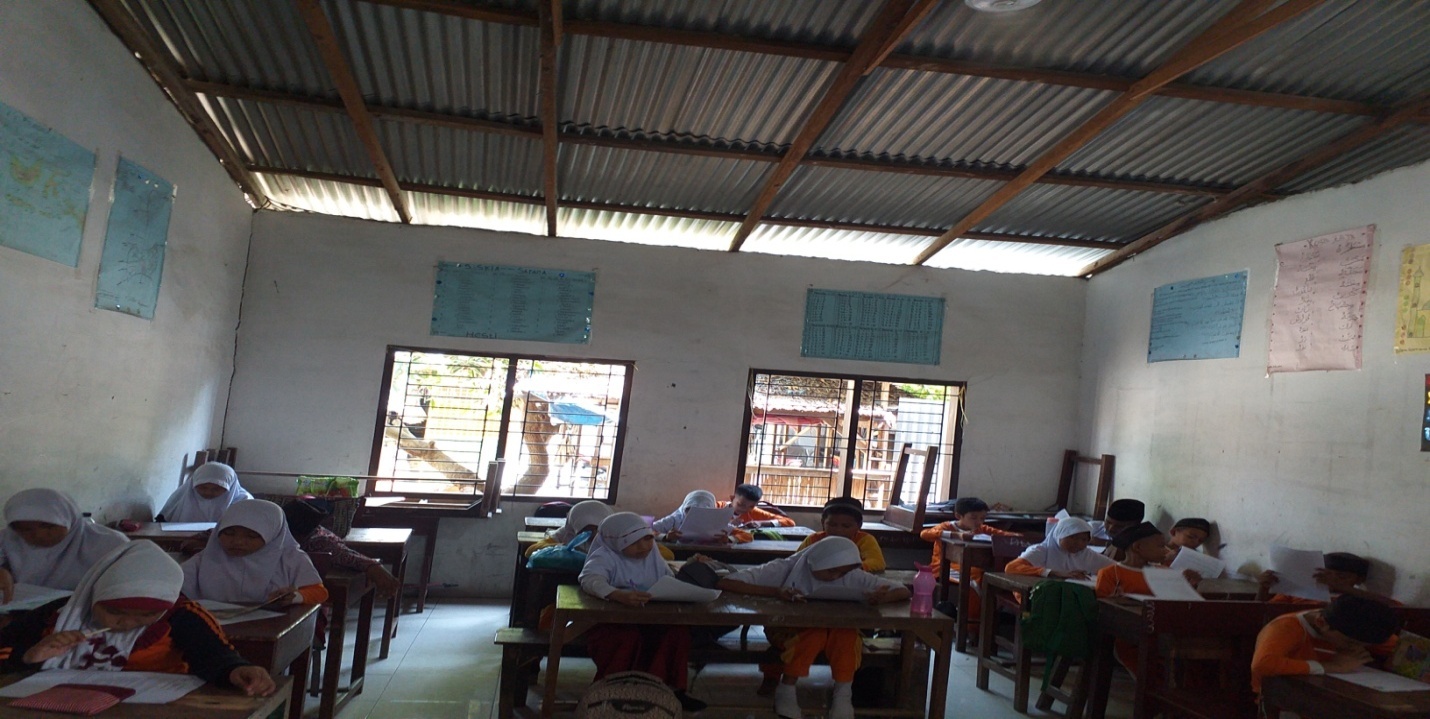 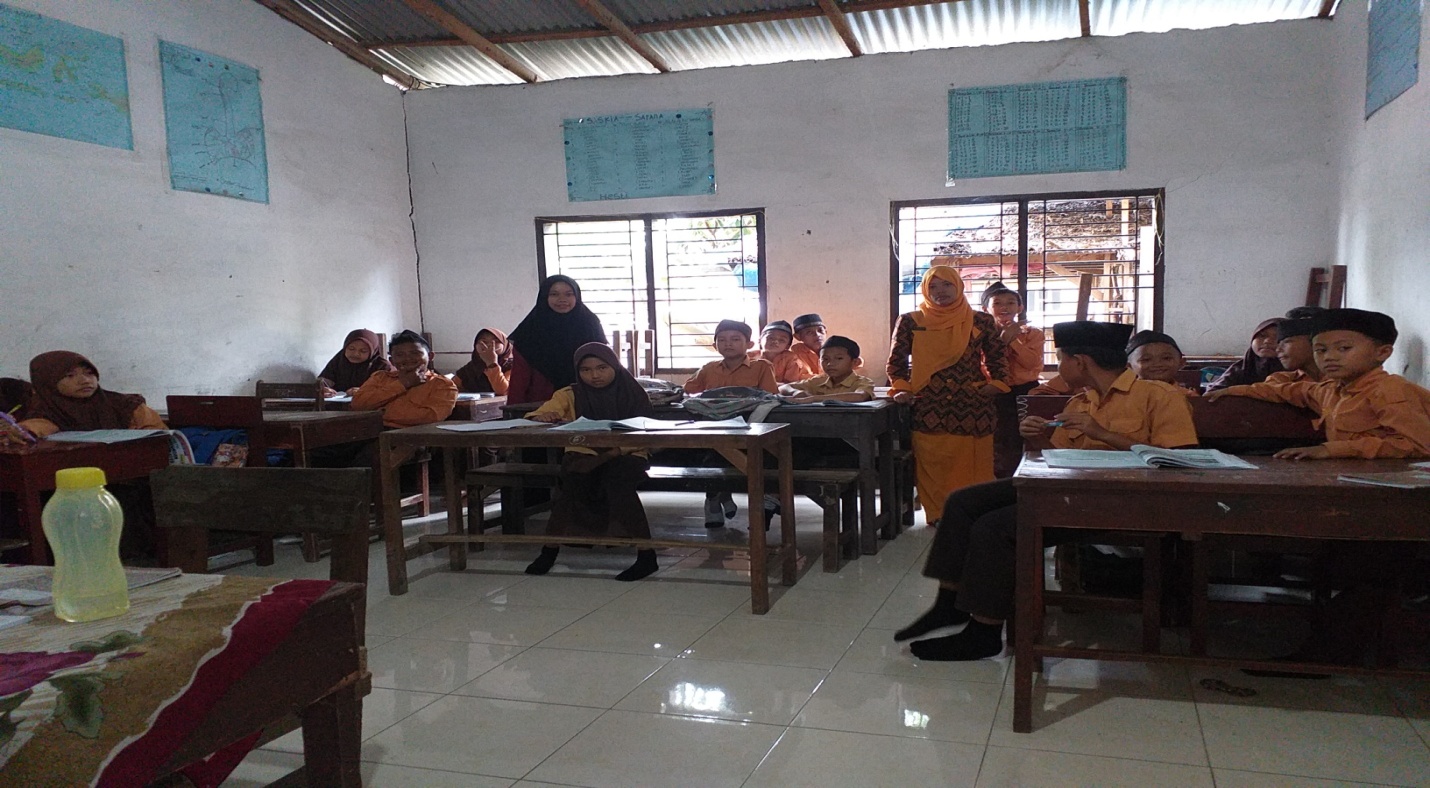 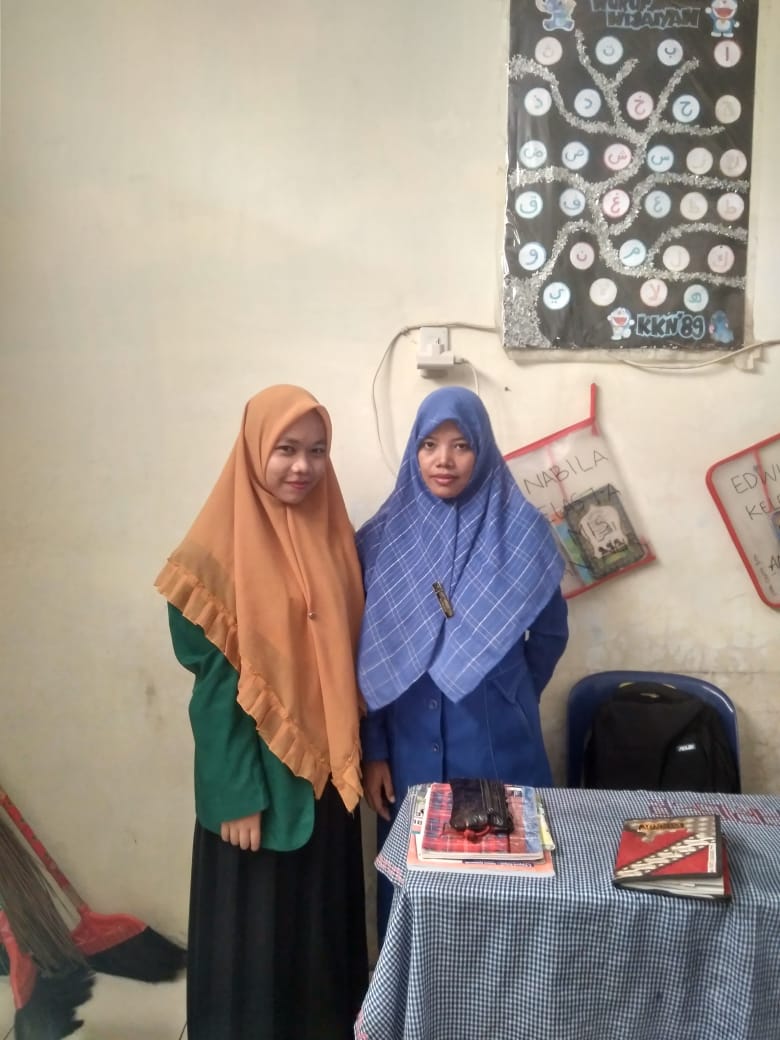 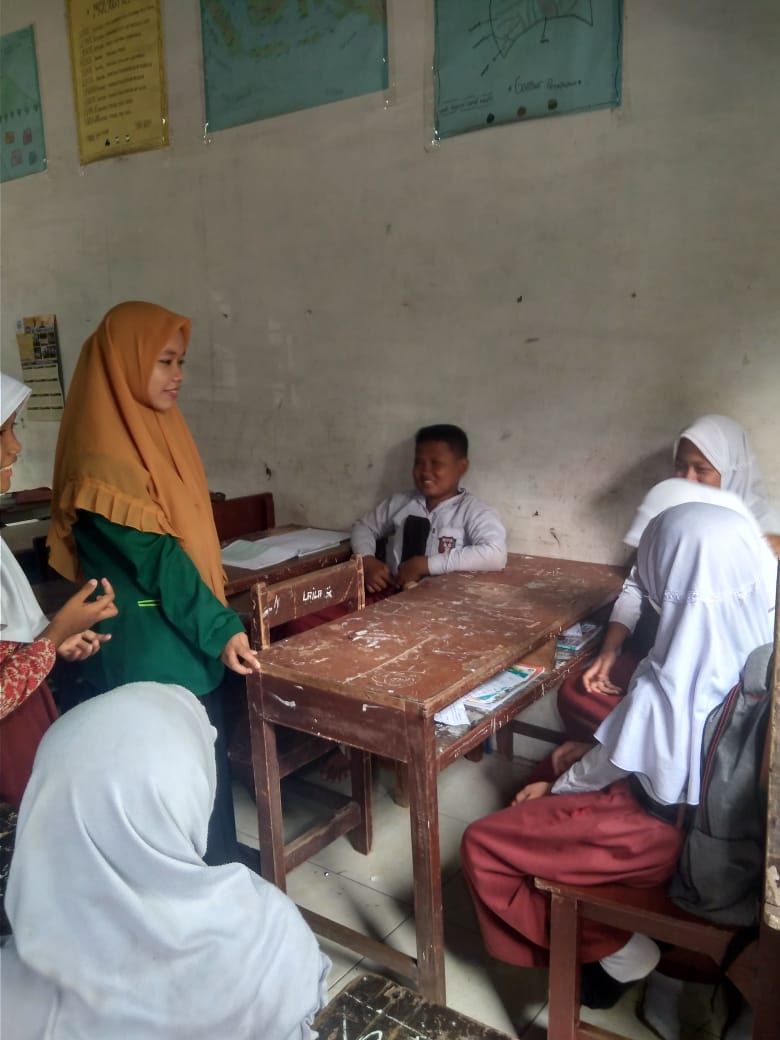 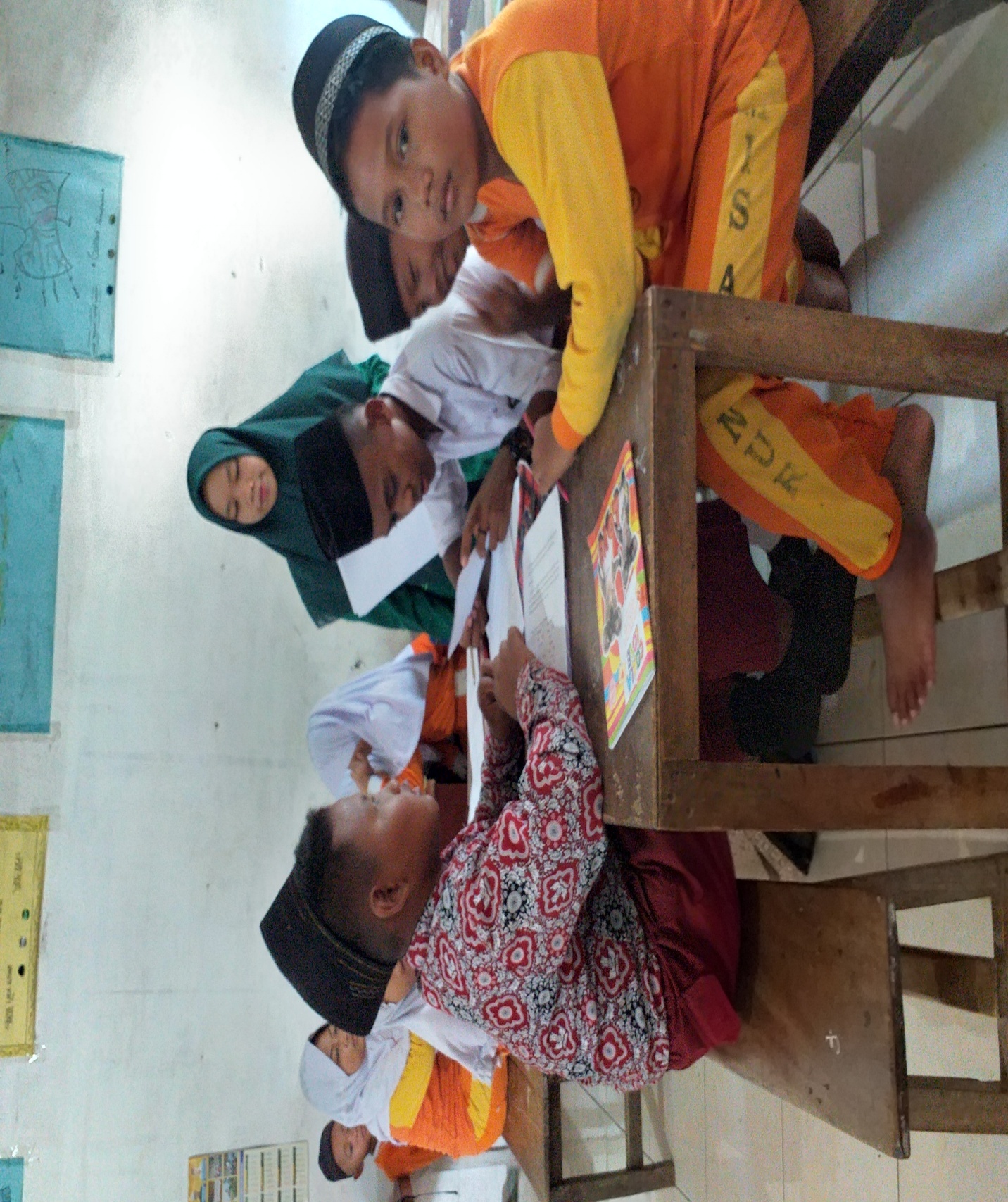 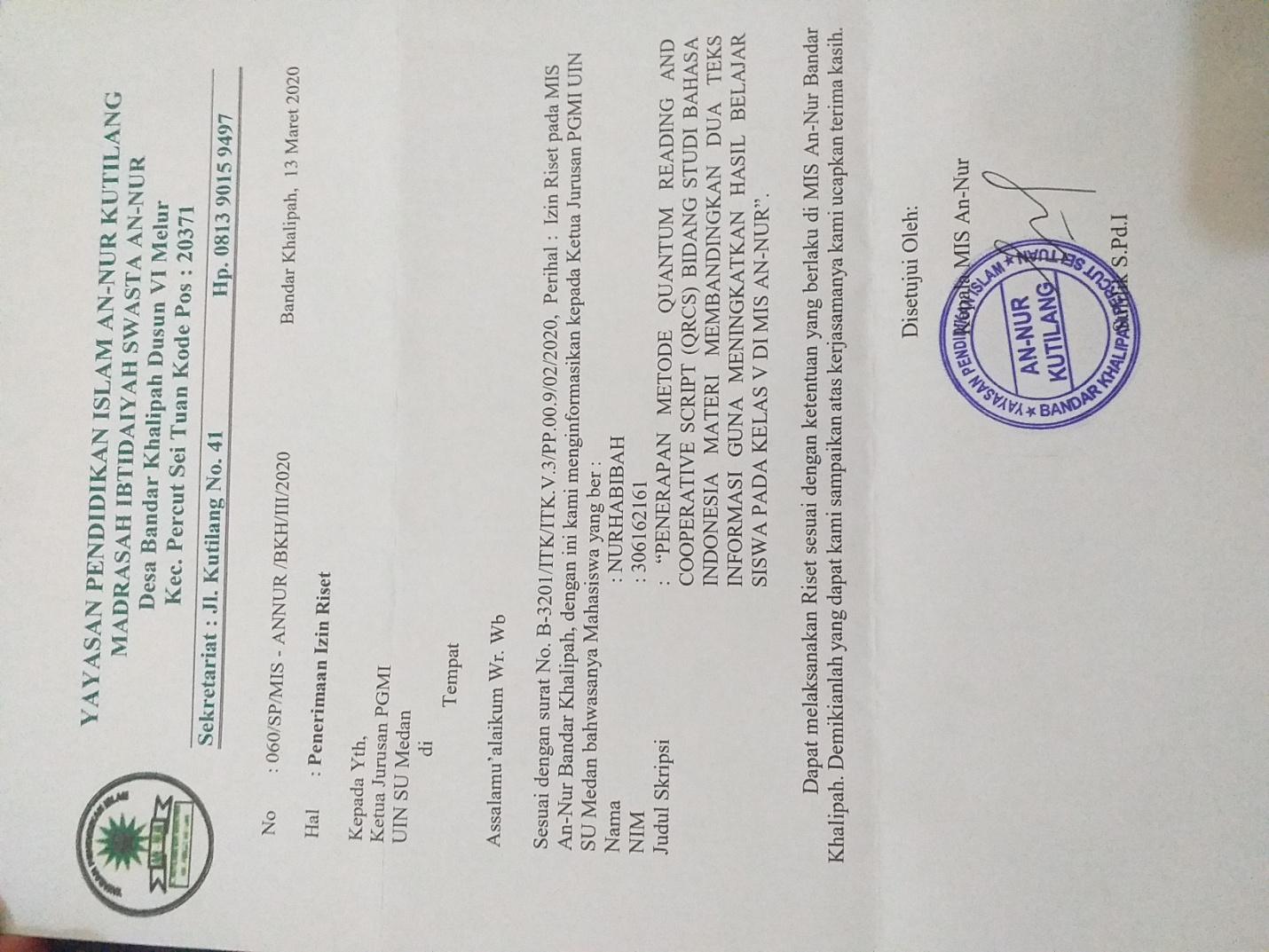 NoKegiatan PembelajaranIndikatorIndikatorSkorSkorSkorSkorNoKegiatan PembelajaranIndikatorIndikator12341Membukaa.Mengucapkan salam1Membukab.Menarik perhatian siswa1Membukac.Memberikan motivasi terhadap siswa 1Membukad.Menyampaikan tujuan dari pembelajaran2Mengelola kegiatan belajar mengajara.Menyediakan sumber belajar2Mengelola kegiatan belajar mengajarb.Menyampaikan materi yang akan dibahas2Mengelola kegiatan belajar mengajarc.Menggunakan metode quantum reading and cooperative script dalam proses pembelajaran bahasa indonesia membandingkan duaa teks2Mengelola kegiatan belajar mengajard.Membagi siswa kedalam beberapa kelompok3Komunikasi dengan siswaa.Mengungkapkan pertanyaan secara jelas dan singkat3Komunikasi dengan siswab.Pemberian waktu berfikir3Komunikasi dengan siswac.Memotivasi siswa untuk bertanya4Pengelolahan Kelasa.Upaya menertibkan siswa4Pengelolahan Kelasb.Mengatur penggunaan waktu4Pengelolahan Kelasc.Mengorganisasikan siswa4Pengelolahan Kelasd.Mengatur dan memanfaatkan fasilitas belajar5Melaksanakan evaluasia.Memberikan pujian dan atau penghargaan kepada siswa yang berdiskusi dengan baik5Melaksanakan evaluasib.Memotivasi siswa yang hasil belajarnya kurang baik5Melaksanakan evaluasic.Memberikan tugas dan tepat waktu5Melaksanakan evaluasid.Melaksanakan penilaian akhir6Menutup Pembelajarana.Menyimpulkan materi pembelajaran6Menutup Pembelajaranb.Memberi nasehat terkait dengan materi yang dipelajari6Menutup Pembelajaranc. Menginformasikan materi selanjutnya6Menutup Pembelajarand. Memberikan tugas rumahNo Aspek Yang Diamati		Skor		Skor		Skor		SkorNo Aspek Yang Diamati12341Siswa aktif dalam mencatat materi pelajaran yang disampaikan2Siswa aktif dalam bertanya3Siswa aktif dalam mengerjakan tugas yang diberikan4Siswa dapat bekerjasama dalam mengerjakan tugas5Kondusif dan tenang6Terfokus pada materi7Antusias8Displin9Kehadiran10Datang tepat waktu11Menghormati guruTingkat keberhasilanArti 90%-100%80%-89%65%-79%55%-64%0%-54%Sangat tinggi Tinggi SedangRendahSangat rendahNoNama siswaSkor yang diperolehNilai yang diperolehketerangan1Dwi Nur Indah Sari220Tidak Tuntas2Dwi Lathifa Hannum440Tidak Tuntas3Fujhi Perdana550Tidak Tuntas4Kaila Ramadhani440Tidak Tuntas5Keisha Al-Vina Prasetia440Tidak Tuntas6Mulkan Ahmad Baihaqi110Tidak Tuntas7M. Arif330Tidak Tuntas8M. Dwi Andika660Tidak Tuntas9M. Farid Riadi330Tidak Tuntas10M. Fachri Ramadan110Tidak Tuntas11M. Hadi Syaputra220Tidak Tuntas12Nahdatul Hasanah770Tidak Tuntas13Reisha Aryanti Hidayat880Tuntas14Ramadani Wulandari660Tidak Tuntas15Ridho Ramadhan110Tidak Tuntas16Selpa Julianti440Tidak Tuntas17Syafana220Tidak Tuntas18Vicky Eka Pramudya550Tidak Tuntas19Wanda Dwi Febriyanti880Tuntas20Wali Ilham440Tidak Tuntas21Wily Emeraldy550Tidak Tuntas22Yudi Syafiranda330Tidak Tuntas23Juniardi330Tidak Tuntas24Alya Syaharaini770Tidak TuntasJUMLAH98980NILAI RATA-RATA4,0840,83NoPresentasi ketuntasanTingkat ketuntasanBanyak siswapresentase1≤80%Tidak tuntas2291,67%2≥80%Tuntas28, 33%Jumlah24100%NoNama siswaSkor yang diperolehNilai yang diperolehketerangan1Dwi Nur Indah Sari550Tidak Tuntas2Dwi Lathifa Hannum440Tidak Tuntas3Fujhi Perdana990Tuntas4Kaila Ramadhani660Tidak Tuntas5Keisha Al-Vina Prasetia770Tidak Tuntas6Mulkan Ahmad Baihaqi990 Tuntas7M. Arif880Tuntas8M. Dwi Andika880Tuntas9M. Farid Riadi440Tidak Tuntas10M. Fachri Ramadan550Tidak Tuntas11M. Hadi Syaputra880Tuntas12Nahdatul Hasanah880Tidak Tuntas13Reisha Aryanti Hidayat10100Tuntas14Ramadani Wulandari880Tuntas15Ridho Ramadhan440Tidak Tuntas16Selpa Julianti880Tuntas17Syafana440Tidak Tuntas18Vicky Eka Pramudya880Tidak Tuntas19Wanda Dwi Febriyanti10100Tuntas20Wali Ilham990Tuntas21Wily Emeraldy990Tuntas22Yudi Syafiranda770Tidak Tuntas23Juniardi660Tidak Tuntas24Alya Syaharaini880TuntasJUMLAH1721.720NILAI RATA-RATA7,1671,6NoPresentasi ketuntasanTingkat ketuntasanBanyak siswapresentase1≤80%Tidak tuntas1354,16%2≥80%Tuntas1145,83%Jumlah24100%NoKegiatan PembelajaranIndikatorIndikatorSkorSkorSkorSkorNoKegiatan PembelajaranIndikatorIndikator12341Membukaa.Mengucapkan salam √1Membukab.Menarik perhatian siswa √1Membukac.Memberikan motivasi terhadap siswa  √1Membukad.Menyampaikan tujuan dari pembelajaran √2Mengelola kegiatan belajar mengajara.Menyediakan sumber belajar √2Mengelola kegiatan belajar mengajarb.Menyampaikan materi yang akan dibahas √2Mengelola kegiatan belajar mengajarc.Menggunakan metode quantum reading and cooperative script dalam proses pembelajaran bahasa indonesia membandingkan duaa teks √2Mengelola kegiatan belajar mengajard.Membagi siswa kedalam beberapa kelompok √3Komunikasi dengan siswaa.Mengungkapkan pertanyaan secara jelas dan singkat √3Komunikasi dengan siswab.Pemberian waktu berfikir √3Komunikasi dengan siswac.Memotivasi siswa untuk bertanya √4Pengelolahan Kelasa.Upaya menertibkan siswa √4Pengelolahan Kelasb.Mengatur penggunaan waktu √4Pengelolahan Kelasc.Mengorganisasikan siswa √4Pengelolahan Kelasd.Mengatur dan memanfaatkan fasilitas belajar √5Melaksanakan evaluasia.Memberikan pujian dan atau penghargaan kepada siswa yang berdiskusi dengan baik √5Melaksanakan evaluasib.Memotivasi siswa yang hasil belajarnya kurang baik √5Melaksanakan evaluasic.Memberikan tugas dan tepat waktu √5Melaksanakan evaluasid.Melaksanakan penilaian akhir √6Menutup Pembelajarana.Menyimpulkan materi pembelajaran √6Menutup Pembelajaranb.Memberi nasehat terkait dengan materi yang dipelajari √6Menutup Pembelajaranc. Menginformasikan materi selanjutnya √6Menutup Pembelajarand. Memberikan tugas rumah √Jumlah 925420Skor total 9274747474No Aspek Yang DiamatiAspek Yang Diamati		Skor		Skor		Skor		SkorNo Aspek Yang DiamatiAspek Yang Diamati12341Siswa aktif dalam mencatat materi pelajaran yang disampaikanSiswa aktif dalam mencatat materi pelajaran yang disampaikan√2Siswa aktif dalam bertanyaSiswa aktif dalam bertanya√3Siswa aktif dalam mengerjakan tugas yang diberikanSiswa aktif dalam mengerjakan tugas yang diberikan√4Siswa dapat bekerjasama dalam mengerjakan tugasSiswa dapat bekerjasama dalam mengerjakan tugas√5Kondusif dan tenangKondusif dan tenang√6Terfokus pada materiTerfokus pada materi√7AntusiasAntusias√8DisplinDisplin√9KehadiranKehadiran√10Datang tepat waktuDatang tepat waktu√11Menghormati guruMenghormati guru√JUMLAHJUMLAH6128SKOR TOTAL4426262626NoNama siswaSkor yang diperolehNilai yang diperolehketerangan1Dwi Nur Indah Sari770Tidak Tuntas2Dwi Lathifa Hannum660Tidak Tuntas3Fujhi Perdana10100Tuntas4Kaila Ramadhani880Tuntas5Keisha Al-Vina Prasetia770Tidak Tuntas6Mulkan Ahmad Baihaqi10100 Tuntas7M. Arif990Tuntas8M. Dwi Andika10100Tuntas9M. Farid Riadi880Tuntas10M. Fachri Ramadan990Tuntas11M. Hadi Syaputra990Tuntas12Nahdatul Hasanah880Tuntas13Reisha Aryanti Hidayat10100Tuntas14Ramadani Wulandari10100Tuntas15Ridho Ramadhan880Tuntas16Selpa Julianti990Tuntas17Syafana660Tidak Tuntas18Vicky Eka Pramudya990Tuntas19Wanda Dwi Febriyanti10100Tuntas20Wali Ilham10100Tuntas21Wily Emeraldy990Tuntas22Yudi Syafiranda990Tuntas23Juniardi880Tuntas24Alya Syaharaini880TuntasJUMLAH2072.070NILAI RATA-RATA8,6286,25NoPresentasi ketuntasanTingkat ketuntasanBanyak siswapresentase1≤80%Tidak tuntas416,6%2≥80%Tuntas2083,3%Jumlah24100%NoKegiatan PembelajaranIndikatorIndikatorSkorSkorSkorSkorNoKegiatan PembelajaranIndikatorIndikator12341Membukaa.Mengucapkan salam √1Membukab.Menarik perhatian siswa √1Membukac.Memberikan motivasi terhadap siswa  √1Membukad.Menyampaikan tujuan dari pembelajaran √2Mengelola kegiatan belajar mengajara.Menyediakan sumber belajar √2Mengelola kegiatan belajar mengajarb.Menyampaikan materi yang akan dibahas √2Mengelola kegiatan belajar mengajarc.Menggunakan metode quantum reading and cooperative script dalam proses pembelajaran bahasa indonesia membandingkan duaa teks √2Mengelola kegiatan belajar mengajard.Membagi siswa kedalam beberapa kelompok √3Komunikasi dengan siswaa.Mengungkapkan pertanyaan secara jelas dan singkat √3Komunikasi dengan siswab.Pemberian waktu berfikir √3Komunikasi dengan siswac.Memotivasi siswa untuk bertanya √4Pengelolahan Kelasa.Upaya menertibkan siswa √4Pengelolahan Kelasb.Mengatur penggunaan waktu √4Pengelolahan Kelasc.Mengorganisasikan siswa √4Pengelolahan Kelasd.Mengatur dan memanfaatkan fasilitas belajar √5Melaksanakan evaluasia.Memberikan pujian dan atau penghargaan kepada siswa yang berdiskusi dengan baik √5Melaksanakan evaluasib.Memotivasi siswa yang hasil belajarnya kurang baik √5Melaksanakan evaluasic.Memberikan tugas dan tepat waktu √5Melaksanakan evaluasid.Melaksanakan penilaian akhir √6Menutup Pembelajarana.Menyimpulkan materi pembelajaran √6Menutup Pembelajaranb.Memberi nasehat terkait dengan materi yang dipelajari √6Menutup Pembelajaranc. Menginformasikan materi selanjutnya √6Menutup Pembelajarand. Memberikan tugas rumah √Jumlah 922164Skor total 9285858585No Aspek Yang DiamatiAspek Yang Diamati		Skor		Skor		Skor		SkorNo Aspek Yang DiamatiAspek Yang Diamati12341Siswa aktif dalam mencatat materi pelajaran yang disampaikanSiswa aktif dalam mencatat materi pelajaran yang disampaikan√2Siswa aktif dalam bertanyaSiswa aktif dalam bertanya√3Siswa aktif dalam mengerjakan tugas yang diberikanSiswa aktif dalam mengerjakan tugas yang diberikan√4Siswa dapat bekerjasama dalam mengerjakan tugasSiswa dapat bekerjasama dalam mengerjakan tugas√5Kondusif dan tenangKondusif dan tenang√6Terfokus pada materiTerfokus pada materi√7AntusiasAntusias√8DisplinDisplin√9KehadiranKehadiran√10Datang tepat waktuDatang tepat waktu√11Menghormati guruMenghormati guru√JUMLAHJUMLAH1228SKOR TOTAL4440404040NoNama siswaPree testSiklus ISiklus II1Dwi Nur Indah Sari2050702Dwi Lathifa Hannum4040603Fujhi Perdana50901004Kaila Ramadhani4060805Keisha Al-Vina Prasetia4070706Mulkan Ahmad Baihaqi10901007M. Arif3080908M. Dwi Andika60801009M. Farid Riadi30408010M. Fachri Ramadan10509011M. Hadi Syaputra20809012Nahdatul Hasanah70808013Reisha Aryanti Hidayat8010010014Ramadani Wulandari608010015Ridho Ramadhan10408016Selpa Julianti40809017Syafana20406018Vicky Eka Pramudya50809019Wanda Dwi Febriyanti8010010020Wali Ilham409010021Wily Emeraldy50909022Yudi Syafiranda30709023Juniardi30608024Alya Syaharaini708080JUMLAH9801.7202.070NILAI RATA-RATA40,8371,6686,25PRESENTASE8, 33%45,83%83,33%